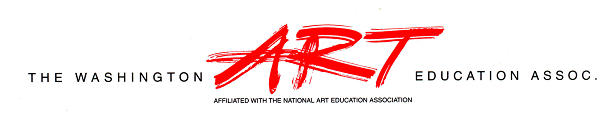 Agenda topicsMarch Minutes10:30 AMSchack Art Center, Everett The Mission Statement of the Washington Art Education Association is to promote excellence in visual arts education, advocacy, leadership, professional development, and scholarship in Washington State.The Mission Statement of the Washington Art Education Association is to promote excellence in visual arts education, advocacy, leadership, professional development, and scholarship in Washington State.The Mission Statement of the Washington Art Education Association is to promote excellence in visual arts education, advocacy, leadership, professional development, and scholarship in Washington State.The Mission Statement of the Washington Art Education Association is to promote excellence in visual arts education, advocacy, leadership, professional development, and scholarship in Washington State.Type of meetingWAEA Open Membership MeetingWAEA Open Membership MeetingWAEA Open Membership MeetingMinutes ByTracy FortuneTracy FortuneTracy FortuneIn AttendanceIn AttendanceIn AttendanceIn AttendanceEXEC BOARDESD REPS/ VPSDIVISION REPSCOMMITTEE CHAIRSAtkinson MariCollins  Don ESD 171Clausen Carl RetiredAndrews James MembershipFortune TracyCox-Ebert Kate ESD 114Jacobson-Ross  Emily MiddleBaker Kate MembershipGaub Cynthia    Holterman Barb ESD 112Kelly Samantha Museum/Crossan Ed Teach Art ShowMinish ToniMcMinn Robert ESD 123Osborn Trinity IndependentJordan Nancy YAMTheis MandyNoyd Cyndi ESD 171Patterson Jodi Higher EdOlson mARTa ScholarshipValentine PameliaOlson  Marta ESD 121van den Bosch Craig SecondRiley Gale AwardsScannell Faye ESD 121Scannell Faye Advocacy    Supplitt  Debbie ESD 112Syrie  Sherry ESD 101Other Members/GuestsOlga SurmachevaCathy TanasseHannah Meyers (Cornish)Meeting Began at 10:38 amMeeting Began at 10:38 amMeeting Began at 10:38 amMeeting Began at 10:38 amReview OF PREVIOUS Minutes Review OF PREVIOUS Minutes LeadershipTracy FDiscussion/ CorrectionsReview February MinutesReview February MinutesReview February MinutesReview February MinutesAction items/ VotesAction items/ VotesAction items/ VotesAction items/ VotesAction items/ VotesMotion: Motion to accept the minutes from February 2017 meeting: Seconded, ApprovedMotion: Motion to accept the minutes from February 2017 meeting: Seconded, ApprovedMotion: Motion to accept the minutes from February 2017 meeting: Seconded, ApprovedMotion: Motion to accept the minutes from February 2017 meeting: Seconded, ApprovedMotion: Motion to accept the minutes from February 2017 meeting: Seconded, ApprovedOLD BUSINESSOLD BUSINESSOLD BUSINESSReview of  Board and Advisory PositionsReview of  Board and Advisory PositionsReview of  Board and Advisory PositionsCommunityCommunityCommunityCommunityDiscussionDiscussionOPEN ESD/DIRECTOR POSITIONS: These items were not discussed but follow follow up is expected at  April Meeting.ESD 189:  Mari to follow up with Brent Holland from Mariner High SchoolNeed Elementary RepAdmin/ Sharron Starling from Cornish: Several board members will arrange meeting with Sharon/Cornish to discuss Scholastic and Cornish as Rep after the Scholastic showWe need to finalize appointing Samantha Kelly and Kate Baker as co-president elects Cynthia to arrange to send email and extend time to give a ‘good faith’ effort to allow people to vote in appointing them. End of Feb OPEN ESD/DIRECTOR POSITIONS: These items were not discussed but follow follow up is expected at  April Meeting.ESD 189:  Mari to follow up with Brent Holland from Mariner High SchoolNeed Elementary RepAdmin/ Sharron Starling from Cornish: Several board members will arrange meeting with Sharon/Cornish to discuss Scholastic and Cornish as Rep after the Scholastic showWe need to finalize appointing Samantha Kelly and Kate Baker as co-president elects Cynthia to arrange to send email and extend time to give a ‘good faith’ effort to allow people to vote in appointing them. End of Feb OPEN ESD/DIRECTOR POSITIONS: These items were not discussed but follow follow up is expected at  April Meeting.ESD 189:  Mari to follow up with Brent Holland from Mariner High SchoolNeed Elementary RepAdmin/ Sharron Starling from Cornish: Several board members will arrange meeting with Sharon/Cornish to discuss Scholastic and Cornish as Rep after the Scholastic showWe need to finalize appointing Samantha Kelly and Kate Baker as co-president elects Cynthia to arrange to send email and extend time to give a ‘good faith’ effort to allow people to vote in appointing them. End of Feb OPEN ESD/DIRECTOR POSITIONS: These items were not discussed but follow follow up is expected at  April Meeting.ESD 189:  Mari to follow up with Brent Holland from Mariner High SchoolNeed Elementary RepAdmin/ Sharron Starling from Cornish: Several board members will arrange meeting with Sharon/Cornish to discuss Scholastic and Cornish as Rep after the Scholastic showWe need to finalize appointing Samantha Kelly and Kate Baker as co-president elects Cynthia to arrange to send email and extend time to give a ‘good faith’ effort to allow people to vote in appointing them. End of Feb OPEN ESD/DIRECTOR POSITIONS: These items were not discussed but follow follow up is expected at  April Meeting.ESD 189:  Mari to follow up with Brent Holland from Mariner High SchoolNeed Elementary RepAdmin/ Sharron Starling from Cornish: Several board members will arrange meeting with Sharon/Cornish to discuss Scholastic and Cornish as Rep after the Scholastic showWe need to finalize appointing Samantha Kelly and Kate Baker as co-president elects Cynthia to arrange to send email and extend time to give a ‘good faith’ effort to allow people to vote in appointing them. End of Feb OPEN ESD/DIRECTOR POSITIONS: These items were not discussed but follow follow up is expected at  April Meeting.ESD 189:  Mari to follow up with Brent Holland from Mariner High SchoolNeed Elementary RepAdmin/ Sharron Starling from Cornish: Several board members will arrange meeting with Sharon/Cornish to discuss Scholastic and Cornish as Rep after the Scholastic showWe need to finalize appointing Samantha Kelly and Kate Baker as co-president elects Cynthia to arrange to send email and extend time to give a ‘good faith’ effort to allow people to vote in appointing them. End of Feb OPEN ESD/DIRECTOR POSITIONS: These items were not discussed but follow follow up is expected at  April Meeting.ESD 189:  Mari to follow up with Brent Holland from Mariner High SchoolNeed Elementary RepAdmin/ Sharron Starling from Cornish: Several board members will arrange meeting with Sharon/Cornish to discuss Scholastic and Cornish as Rep after the Scholastic showWe need to finalize appointing Samantha Kelly and Kate Baker as co-president elects Cynthia to arrange to send email and extend time to give a ‘good faith’ effort to allow people to vote in appointing them. End of Feb OPEN ESD/DIRECTOR POSITIONS: These items were not discussed but follow follow up is expected at  April Meeting.ESD 189:  Mari to follow up with Brent Holland from Mariner High SchoolNeed Elementary RepAdmin/ Sharron Starling from Cornish: Several board members will arrange meeting with Sharon/Cornish to discuss Scholastic and Cornish as Rep after the Scholastic showWe need to finalize appointing Samantha Kelly and Kate Baker as co-president elects Cynthia to arrange to send email and extend time to give a ‘good faith’ effort to allow people to vote in appointing them. End of Feb OPEN ESD/DIRECTOR POSITIONS: These items were not discussed but follow follow up is expected at  April Meeting.ESD 189:  Mari to follow up with Brent Holland from Mariner High SchoolNeed Elementary RepAdmin/ Sharron Starling from Cornish: Several board members will arrange meeting with Sharon/Cornish to discuss Scholastic and Cornish as Rep after the Scholastic showWe need to finalize appointing Samantha Kelly and Kate Baker as co-president elects Cynthia to arrange to send email and extend time to give a ‘good faith’ effort to allow people to vote in appointing them. End of Feb OPEN ESD/DIRECTOR POSITIONS: These items were not discussed but follow follow up is expected at  April Meeting.ESD 189:  Mari to follow up with Brent Holland from Mariner High SchoolNeed Elementary RepAdmin/ Sharron Starling from Cornish: Several board members will arrange meeting with Sharon/Cornish to discuss Scholastic and Cornish as Rep after the Scholastic showWe need to finalize appointing Samantha Kelly and Kate Baker as co-president elects Cynthia to arrange to send email and extend time to give a ‘good faith’ effort to allow people to vote in appointing them. End of Feb Action items/ VotesAction items/ VotesAction items/ VotesAction items/ VotesAction items/ VotesMotion: None Motion: None Motion: None Motion: None Motion: None Motion: None Motion: None Motion: None Motion: None Motion: None ITEMS TABLED TO NEXT MEETINGITEMS TABLED TO NEXT MEETINGITEMS TABLED TO NEXT MEETINGITEMS TABLED TO NEXT MEETINGITEMS TABLED TO NEXT MEETINGITEMS TABLED TO NEXT MEETINGITEMS TABLED TO NEXT MEETINGITEMS TABLED TO NEXT MEETINGITEMS TABLED TO NEXT MEETINGITEMS TABLED TO NEXT MEETINGAppointing Admin/ Sharron Starling: Still pendingAppointing Admin/ Sharron Starling: Still pendingAppointing Admin/ Sharron Starling: Still pendingAppointing Admin/ Sharron Starling: Still pendingAppointing Admin/ Sharron Starling: Still pendingAppointing Admin/ Sharron Starling: Still pendingAppointing Admin/ Sharron Starling: Still pendingAppointing Admin/ Sharron Starling: Still pendingAppointing Admin/ Sharron Starling: Still pendingAppointing Admin/ Sharron Starling: Still pendingAction items/ VotesAction items/ VotesAction items/ VotesAction items/ VotesAction items/ VotesPerson responsiblePerson responsiblePerson responsiblePerson responsibleDeadlineMotions: None Motions: None Motions: None Motions: None Motions: None Motions: None Motions: None Motions: None Motions: None Motions: None REPORTSREPORTSREPORTSOrg VibrancyOrg VibrancyOrg VibrancyOrg VibrancyToni MToni MToni MTreasurer’s ReportTreasurer’s ReportTreasurer’s ReportTreasurer’s ReportTreasurer’s ReportTreasurer’s ReportTreasurer’s ReportTreasurer’s ReportTreasurer’s ReportTreasurer’s ReportMONTHLY TREASURER REPORTMONTHLY TREASURER REPORTMONTHLY TREASURER REPORTMONTHLY TREASURER REPORTMONTHLY TREASURER REPORTMONTHLY TREASURER REPORTMONTHLY TREASURER REPORTMONTHLY TREASURER REPORTMONTHLY TREASURER REPORTMONTHLY TREASURER REPORTFeb Report Summary (see attached treasurer report for more details)Assets:Previous Beginning Balance plus scholarship & mileage to membership-  $22,745.47Correction (from income from conference not previously included): $2,719.Corrected Beginning Balance: $25,464Scholarship Fund Balance: $1472. 53Mileage To Membership: $861.25Total Assets $27,138Revenue from memberships (Feb and March) – $1,674Expenses (NAEA, Washington State Art Alliance Membership and Splatter) - $2,437Account Balance: $24,700.99Feb Report Summary (see attached treasurer report for more details)Assets:Previous Beginning Balance plus scholarship & mileage to membership-  $22,745.47Correction (from income from conference not previously included): $2,719.Corrected Beginning Balance: $25,464Scholarship Fund Balance: $1472. 53Mileage To Membership: $861.25Total Assets $27,138Revenue from memberships (Feb and March) – $1,674Expenses (NAEA, Washington State Art Alliance Membership and Splatter) - $2,437Account Balance: $24,700.99Feb Report Summary (see attached treasurer report for more details)Assets:Previous Beginning Balance plus scholarship & mileage to membership-  $22,745.47Correction (from income from conference not previously included): $2,719.Corrected Beginning Balance: $25,464Scholarship Fund Balance: $1472. 53Mileage To Membership: $861.25Total Assets $27,138Revenue from memberships (Feb and March) – $1,674Expenses (NAEA, Washington State Art Alliance Membership and Splatter) - $2,437Account Balance: $24,700.99Feb Report Summary (see attached treasurer report for more details)Assets:Previous Beginning Balance plus scholarship & mileage to membership-  $22,745.47Correction (from income from conference not previously included): $2,719.Corrected Beginning Balance: $25,464Scholarship Fund Balance: $1472. 53Mileage To Membership: $861.25Total Assets $27,138Revenue from memberships (Feb and March) – $1,674Expenses (NAEA, Washington State Art Alliance Membership and Splatter) - $2,437Account Balance: $24,700.99Feb Report Summary (see attached treasurer report for more details)Assets:Previous Beginning Balance plus scholarship & mileage to membership-  $22,745.47Correction (from income from conference not previously included): $2,719.Corrected Beginning Balance: $25,464Scholarship Fund Balance: $1472. 53Mileage To Membership: $861.25Total Assets $27,138Revenue from memberships (Feb and March) – $1,674Expenses (NAEA, Washington State Art Alliance Membership and Splatter) - $2,437Account Balance: $24,700.99Feb Report Summary (see attached treasurer report for more details)Assets:Previous Beginning Balance plus scholarship & mileage to membership-  $22,745.47Correction (from income from conference not previously included): $2,719.Corrected Beginning Balance: $25,464Scholarship Fund Balance: $1472. 53Mileage To Membership: $861.25Total Assets $27,138Revenue from memberships (Feb and March) – $1,674Expenses (NAEA, Washington State Art Alliance Membership and Splatter) - $2,437Account Balance: $24,700.99Feb Report Summary (see attached treasurer report for more details)Assets:Previous Beginning Balance plus scholarship & mileage to membership-  $22,745.47Correction (from income from conference not previously included): $2,719.Corrected Beginning Balance: $25,464Scholarship Fund Balance: $1472. 53Mileage To Membership: $861.25Total Assets $27,138Revenue from memberships (Feb and March) – $1,674Expenses (NAEA, Washington State Art Alliance Membership and Splatter) - $2,437Account Balance: $24,700.99Feb Report Summary (see attached treasurer report for more details)Assets:Previous Beginning Balance plus scholarship & mileage to membership-  $22,745.47Correction (from income from conference not previously included): $2,719.Corrected Beginning Balance: $25,464Scholarship Fund Balance: $1472. 53Mileage To Membership: $861.25Total Assets $27,138Revenue from memberships (Feb and March) – $1,674Expenses (NAEA, Washington State Art Alliance Membership and Splatter) - $2,437Account Balance: $24,700.99Feb Report Summary (see attached treasurer report for more details)Assets:Previous Beginning Balance plus scholarship & mileage to membership-  $22,745.47Correction (from income from conference not previously included): $2,719.Corrected Beginning Balance: $25,464Scholarship Fund Balance: $1472. 53Mileage To Membership: $861.25Total Assets $27,138Revenue from memberships (Feb and March) – $1,674Expenses (NAEA, Washington State Art Alliance Membership and Splatter) - $2,437Account Balance: $24,700.99Feb Report Summary (see attached treasurer report for more details)Assets:Previous Beginning Balance plus scholarship & mileage to membership-  $22,745.47Correction (from income from conference not previously included): $2,719.Corrected Beginning Balance: $25,464Scholarship Fund Balance: $1472. 53Mileage To Membership: $861.25Total Assets $27,138Revenue from memberships (Feb and March) – $1,674Expenses (NAEA, Washington State Art Alliance Membership and Splatter) - $2,437Account Balance: $24,700.99Action items/ VotesAction items/ VotesAction items/ VotesAction items/ VotesAction items/ VotesPerson responsiblePerson responsiblePerson responsiblePerson responsibleDeadlineMotion: NoneMotion: NoneMotion: NoneMotion: NoneMotion: NoneITEMS TABLED TO NEXT MEETINGITEMS TABLED TO NEXT MEETINGITEMS TABLED TO NEXT MEETINGITEMS TABLED TO NEXT MEETINGITEMS TABLED TO NEXT MEETINGITEMS TABLED TO NEXT MEETINGITEMS TABLED TO NEXT MEETINGITEMS TABLED TO NEXT MEETINGITEMS TABLED TO NEXT MEETINGITEMS TABLED TO NEXT MEETINGNoneNoneNoneNoneNoneNoneNoneNoneNoneNoneESD ReportsCOMMUNITYCOMMUNITYCOMMUNITYCOMMUNITYCOMMUNITYCOMMUNITYCOMMUNITYESD 121 (Puget Sound): MartaMARCH 25TH, SATURDAY, 11:00-3:00– Artist and Craftsman Supply, Tacoma. Tour of the store plus a demonstration and studio time for block printing led by store manager and artist Michael Rives. (3 clock hours)APRIL 29ND, SATURDAY,  11:00-3:00– Daniel Smith art supplies in Seattle.  The emphasis of the day will be on fine watercolors and how to also use student grade materials that are affordable for the classroom. Thom Right will lead a tour of the DS manufacturing center for watercolors and do a demonstration of the materials for us.  This will be a great learning opportunity for teachers to make connections of earth science to the development of artist supplies and tools.(3 clock hours)ESD 101 (Spokane Area): Sherry Syrie has applied for School of Art Leaders as she would really like some training. She is working to get funding from a variety of sources. School of Art Leadership Project would enable her to use her learning for promoting YAM and other ESD Opportunities. Sherry requested funding from WAEA for registration. ESD 113: Pamelia reported that their ESD 113 art show will by March 29, 2017 and two of her students were award winners. ESD SHOW WINNERS FROM INDEPENDENT SCHOOLS: Trinity reported that Bellarmine Prep (Tacoma) is working on a possible gallery option for ESD winners that are not able to have their work go to the OSPI show as they are not from a public school. ESD 121 (Puget Sound): MartaMARCH 25TH, SATURDAY, 11:00-3:00– Artist and Craftsman Supply, Tacoma. Tour of the store plus a demonstration and studio time for block printing led by store manager and artist Michael Rives. (3 clock hours)APRIL 29ND, SATURDAY,  11:00-3:00– Daniel Smith art supplies in Seattle.  The emphasis of the day will be on fine watercolors and how to also use student grade materials that are affordable for the classroom. Thom Right will lead a tour of the DS manufacturing center for watercolors and do a demonstration of the materials for us.  This will be a great learning opportunity for teachers to make connections of earth science to the development of artist supplies and tools.(3 clock hours)ESD 101 (Spokane Area): Sherry Syrie has applied for School of Art Leaders as she would really like some training. She is working to get funding from a variety of sources. School of Art Leadership Project would enable her to use her learning for promoting YAM and other ESD Opportunities. Sherry requested funding from WAEA for registration. ESD 113: Pamelia reported that their ESD 113 art show will by March 29, 2017 and two of her students were award winners. ESD SHOW WINNERS FROM INDEPENDENT SCHOOLS: Trinity reported that Bellarmine Prep (Tacoma) is working on a possible gallery option for ESD winners that are not able to have their work go to the OSPI show as they are not from a public school. ESD 121 (Puget Sound): MartaMARCH 25TH, SATURDAY, 11:00-3:00– Artist and Craftsman Supply, Tacoma. Tour of the store plus a demonstration and studio time for block printing led by store manager and artist Michael Rives. (3 clock hours)APRIL 29ND, SATURDAY,  11:00-3:00– Daniel Smith art supplies in Seattle.  The emphasis of the day will be on fine watercolors and how to also use student grade materials that are affordable for the classroom. Thom Right will lead a tour of the DS manufacturing center for watercolors and do a demonstration of the materials for us.  This will be a great learning opportunity for teachers to make connections of earth science to the development of artist supplies and tools.(3 clock hours)ESD 101 (Spokane Area): Sherry Syrie has applied for School of Art Leaders as she would really like some training. She is working to get funding from a variety of sources. School of Art Leadership Project would enable her to use her learning for promoting YAM and other ESD Opportunities. Sherry requested funding from WAEA for registration. ESD 113: Pamelia reported that their ESD 113 art show will by March 29, 2017 and two of her students were award winners. ESD SHOW WINNERS FROM INDEPENDENT SCHOOLS: Trinity reported that Bellarmine Prep (Tacoma) is working on a possible gallery option for ESD winners that are not able to have their work go to the OSPI show as they are not from a public school. ESD 121 (Puget Sound): MartaMARCH 25TH, SATURDAY, 11:00-3:00– Artist and Craftsman Supply, Tacoma. Tour of the store plus a demonstration and studio time for block printing led by store manager and artist Michael Rives. (3 clock hours)APRIL 29ND, SATURDAY,  11:00-3:00– Daniel Smith art supplies in Seattle.  The emphasis of the day will be on fine watercolors and how to also use student grade materials that are affordable for the classroom. Thom Right will lead a tour of the DS manufacturing center for watercolors and do a demonstration of the materials for us.  This will be a great learning opportunity for teachers to make connections of earth science to the development of artist supplies and tools.(3 clock hours)ESD 101 (Spokane Area): Sherry Syrie has applied for School of Art Leaders as she would really like some training. She is working to get funding from a variety of sources. School of Art Leadership Project would enable her to use her learning for promoting YAM and other ESD Opportunities. Sherry requested funding from WAEA for registration. ESD 113: Pamelia reported that their ESD 113 art show will by March 29, 2017 and two of her students were award winners. ESD SHOW WINNERS FROM INDEPENDENT SCHOOLS: Trinity reported that Bellarmine Prep (Tacoma) is working on a possible gallery option for ESD winners that are not able to have their work go to the OSPI show as they are not from a public school. ESD 121 (Puget Sound): MartaMARCH 25TH, SATURDAY, 11:00-3:00– Artist and Craftsman Supply, Tacoma. Tour of the store plus a demonstration and studio time for block printing led by store manager and artist Michael Rives. (3 clock hours)APRIL 29ND, SATURDAY,  11:00-3:00– Daniel Smith art supplies in Seattle.  The emphasis of the day will be on fine watercolors and how to also use student grade materials that are affordable for the classroom. Thom Right will lead a tour of the DS manufacturing center for watercolors and do a demonstration of the materials for us.  This will be a great learning opportunity for teachers to make connections of earth science to the development of artist supplies and tools.(3 clock hours)ESD 101 (Spokane Area): Sherry Syrie has applied for School of Art Leaders as she would really like some training. She is working to get funding from a variety of sources. School of Art Leadership Project would enable her to use her learning for promoting YAM and other ESD Opportunities. Sherry requested funding from WAEA for registration. ESD 113: Pamelia reported that their ESD 113 art show will by March 29, 2017 and two of her students were award winners. ESD SHOW WINNERS FROM INDEPENDENT SCHOOLS: Trinity reported that Bellarmine Prep (Tacoma) is working on a possible gallery option for ESD winners that are not able to have their work go to the OSPI show as they are not from a public school. ESD 121 (Puget Sound): MartaMARCH 25TH, SATURDAY, 11:00-3:00– Artist and Craftsman Supply, Tacoma. Tour of the store plus a demonstration and studio time for block printing led by store manager and artist Michael Rives. (3 clock hours)APRIL 29ND, SATURDAY,  11:00-3:00– Daniel Smith art supplies in Seattle.  The emphasis of the day will be on fine watercolors and how to also use student grade materials that are affordable for the classroom. Thom Right will lead a tour of the DS manufacturing center for watercolors and do a demonstration of the materials for us.  This will be a great learning opportunity for teachers to make connections of earth science to the development of artist supplies and tools.(3 clock hours)ESD 101 (Spokane Area): Sherry Syrie has applied for School of Art Leaders as she would really like some training. She is working to get funding from a variety of sources. School of Art Leadership Project would enable her to use her learning for promoting YAM and other ESD Opportunities. Sherry requested funding from WAEA for registration. ESD 113: Pamelia reported that their ESD 113 art show will by March 29, 2017 and two of her students were award winners. ESD SHOW WINNERS FROM INDEPENDENT SCHOOLS: Trinity reported that Bellarmine Prep (Tacoma) is working on a possible gallery option for ESD winners that are not able to have their work go to the OSPI show as they are not from a public school. ESD 121 (Puget Sound): MartaMARCH 25TH, SATURDAY, 11:00-3:00– Artist and Craftsman Supply, Tacoma. Tour of the store plus a demonstration and studio time for block printing led by store manager and artist Michael Rives. (3 clock hours)APRIL 29ND, SATURDAY,  11:00-3:00– Daniel Smith art supplies in Seattle.  The emphasis of the day will be on fine watercolors and how to also use student grade materials that are affordable for the classroom. Thom Right will lead a tour of the DS manufacturing center for watercolors and do a demonstration of the materials for us.  This will be a great learning opportunity for teachers to make connections of earth science to the development of artist supplies and tools.(3 clock hours)ESD 101 (Spokane Area): Sherry Syrie has applied for School of Art Leaders as she would really like some training. She is working to get funding from a variety of sources. School of Art Leadership Project would enable her to use her learning for promoting YAM and other ESD Opportunities. Sherry requested funding from WAEA for registration. ESD 113: Pamelia reported that their ESD 113 art show will by March 29, 2017 and two of her students were award winners. ESD SHOW WINNERS FROM INDEPENDENT SCHOOLS: Trinity reported that Bellarmine Prep (Tacoma) is working on a possible gallery option for ESD winners that are not able to have their work go to the OSPI show as they are not from a public school. ESD 121 (Puget Sound): MartaMARCH 25TH, SATURDAY, 11:00-3:00– Artist and Craftsman Supply, Tacoma. Tour of the store plus a demonstration and studio time for block printing led by store manager and artist Michael Rives. (3 clock hours)APRIL 29ND, SATURDAY,  11:00-3:00– Daniel Smith art supplies in Seattle.  The emphasis of the day will be on fine watercolors and how to also use student grade materials that are affordable for the classroom. Thom Right will lead a tour of the DS manufacturing center for watercolors and do a demonstration of the materials for us.  This will be a great learning opportunity for teachers to make connections of earth science to the development of artist supplies and tools.(3 clock hours)ESD 101 (Spokane Area): Sherry Syrie has applied for School of Art Leaders as she would really like some training. She is working to get funding from a variety of sources. School of Art Leadership Project would enable her to use her learning for promoting YAM and other ESD Opportunities. Sherry requested funding from WAEA for registration. ESD 113: Pamelia reported that their ESD 113 art show will by March 29, 2017 and two of her students were award winners. ESD SHOW WINNERS FROM INDEPENDENT SCHOOLS: Trinity reported that Bellarmine Prep (Tacoma) is working on a possible gallery option for ESD winners that are not able to have their work go to the OSPI show as they are not from a public school. ESD 121 (Puget Sound): MartaMARCH 25TH, SATURDAY, 11:00-3:00– Artist and Craftsman Supply, Tacoma. Tour of the store plus a demonstration and studio time for block printing led by store manager and artist Michael Rives. (3 clock hours)APRIL 29ND, SATURDAY,  11:00-3:00– Daniel Smith art supplies in Seattle.  The emphasis of the day will be on fine watercolors and how to also use student grade materials that are affordable for the classroom. Thom Right will lead a tour of the DS manufacturing center for watercolors and do a demonstration of the materials for us.  This will be a great learning opportunity for teachers to make connections of earth science to the development of artist supplies and tools.(3 clock hours)ESD 101 (Spokane Area): Sherry Syrie has applied for School of Art Leaders as she would really like some training. She is working to get funding from a variety of sources. School of Art Leadership Project would enable her to use her learning for promoting YAM and other ESD Opportunities. Sherry requested funding from WAEA for registration. ESD 113: Pamelia reported that their ESD 113 art show will by March 29, 2017 and two of her students were award winners. ESD SHOW WINNERS FROM INDEPENDENT SCHOOLS: Trinity reported that Bellarmine Prep (Tacoma) is working on a possible gallery option for ESD winners that are not able to have their work go to the OSPI show as they are not from a public school. ESD 121 (Puget Sound): MartaMARCH 25TH, SATURDAY, 11:00-3:00– Artist and Craftsman Supply, Tacoma. Tour of the store plus a demonstration and studio time for block printing led by store manager and artist Michael Rives. (3 clock hours)APRIL 29ND, SATURDAY,  11:00-3:00– Daniel Smith art supplies in Seattle.  The emphasis of the day will be on fine watercolors and how to also use student grade materials that are affordable for the classroom. Thom Right will lead a tour of the DS manufacturing center for watercolors and do a demonstration of the materials for us.  This will be a great learning opportunity for teachers to make connections of earth science to the development of artist supplies and tools.(3 clock hours)ESD 101 (Spokane Area): Sherry Syrie has applied for School of Art Leaders as she would really like some training. She is working to get funding from a variety of sources. School of Art Leadership Project would enable her to use her learning for promoting YAM and other ESD Opportunities. Sherry requested funding from WAEA for registration. ESD 113: Pamelia reported that their ESD 113 art show will by March 29, 2017 and two of her students were award winners. ESD SHOW WINNERS FROM INDEPENDENT SCHOOLS: Trinity reported that Bellarmine Prep (Tacoma) is working on a possible gallery option for ESD winners that are not able to have their work go to the OSPI show as they are not from a public school. Action itemsAction itemsAction itemsAction itemsAction itemsPerson responsiblePerson responsiblePerson responsiblePerson responsibleDeadlineMotion: To pay for Sheri to pay registration for school for Art Leaders $800 (if accepted) Moved, Seconded and ApprovedMotion: To pay for Sheri to pay registration for school for Art Leaders $800 (if accepted) Moved, Seconded and ApprovedMotion: To pay for Sheri to pay registration for school for Art Leaders $800 (if accepted) Moved, Seconded and ApprovedMotion: To pay for Sheri to pay registration for school for Art Leaders $800 (if accepted) Moved, Seconded and ApprovedMotion: To pay for Sheri to pay registration for school for Art Leaders $800 (if accepted) Moved, Seconded and ApprovedMotion: To pay for Sheri to pay registration for school for Art Leaders $800 (if accepted) Moved, Seconded and ApprovedMotion: To pay for Sheri to pay registration for school for Art Leaders $800 (if accepted) Moved, Seconded and ApprovedMotion: To pay for Sheri to pay registration for school for Art Leaders $800 (if accepted) Moved, Seconded and ApprovedMotion: To pay for Sheri to pay registration for school for Art Leaders $800 (if accepted) Moved, Seconded and ApprovedMotion: To pay for Sheri to pay registration for school for Art Leaders $800 (if accepted) Moved, Seconded and ApprovedITEMS TABLED TO NEXT MEETINGITEMS TABLED TO NEXT MEETINGITEMS TABLED TO NEXT MEETINGITEMS TABLED TO NEXT MEETINGITEMS TABLED TO NEXT MEETINGITEMS TABLED TO NEXT MEETINGITEMS TABLED TO NEXT MEETINGITEMS TABLED TO NEXT MEETINGITEMS TABLED TO NEXT MEETINGITEMS TABLED TO NEXT MEETINGCOmmittee reportsCOmmittee reportsCOmmittee reportsCOmmittee reportsAdvocacyAdvocacyAdvocacyChairs in attendanceChairs in attendanceChairs in attendanceReportsReportsAWARDS: (Gale). 2017 Tribute Nominations: Cynthia, Trinity, Carl, Gale, Craig stepped up to be the Tribute Award Committee. Collecting Documentation. Winner needs to judge artwork and attend OSPI Show Reception on May 19th,  Committee to determine Tribute Award Winner. Thereafter, congratulate the winner and arrange for them to be present at the awards ceremony in May at the OSPI High School Art Show. Nominees for 2017 Art: Cathy Tanasse Marta Olsen Ginny Lane       Past Tribute winners are:1997, Judith Billings1998, Frank "Buster" Brouillet1999, Gina May2000, ESD SPI Art Show Coordinators2001, Michael Silver2002, Susan Russell2003, Dee Dee Rainbow2003, Larry Metcalf2004, Hazel Koenig2005, Annita Shaw2005, Gretchen Johnston2006, Washington Mutual2007, Susan Hamilton2008, Lorinne Lee2009, Una McAlinde 2010, Paul L. Berg2011, Carl Clausen2012, Joye Melby2013, Deborah Barten2014, Katie Hall2015, AnnRené Joseph2016 Faye ScanellUpdated Nomination Form is LIVE @  https://tinyurl.com/WAEA2017awardNOM Professional VITA form is LIVE @ https://tinyurl.com/WAEA2017profvita Other Awards InfoRemind/solicit WAEA members (Superintendents, Principals, and others) to nominate via Google Docs, deadline of May 2, 2017. Specifically focus on categories that have no nominations (or nominations that meet the minimum requirements). Share a list of those nominated with the WAEA Board. Discuss current concerns. Gale will notify candidates and request resume and information, deadline May 9, 2017. Call for Awards committee members---minimum 3 maximum 6, voting will take place May 10, 2017 via email.Mari put forward Patty Murray’s name for the Outstanding Contributor outside the field. YAM Update (Nancy J):           Award Winners Best of Show :  Sue Ellen Zhang – Open World – Shorecrest (Laura King)High School:  Alyssa Villela – Sting of Youth – Lakes (Tracy Fortune)Middle School: Eleanor Carruth – Curious – The Bear Creek School (Trinity Osborn)Elementary School:  Zane Osborn – Dragonflight – The Bear Creek School (Trinity Osborn)Newspaper/ online article about YAM showShorecrest student takes top honors at State Youth Art Month ExhibitPosted: 10 Mar 2017 12:09 AM PST http://www.shorelineareanews.com/2017/03/shorecrest-student-takes-top-honors-at.html?utm_source=feedburner&utm_medium=email&utm_campaign=Feed%3A+ShorelineAreaNews+%28Shoreline+Area+News%29SCHOLARSHIP Stuart Davis (mARTa) New Logo by Shawnie FortuneDescription of Work: forms and procedures set up and online (All text below copied from website). Submissions are all digital. 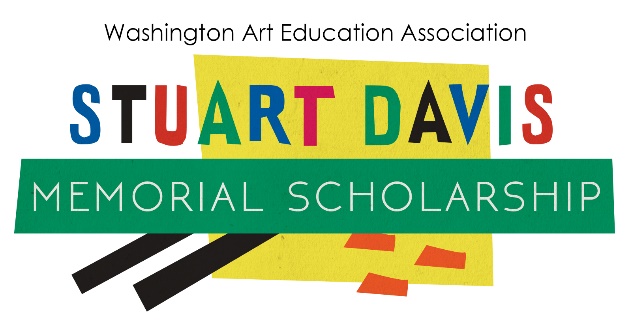 Please contact Marta Olson, WAEA Scholarship Chair with any questions or concernsThe first award will be $1000.00 plus their photo and/or art on the cover of Splatter Magazine in hard copy and WAEA’s on-line edition of Splatter.  The first-place student will also receive a free one-year student membership to the Washington Art Education Association.The second award will be $1000.00The third award will be $1000.00The funds for the Stuart Davis scholarship awards will be given to an arts institution of the winner’s choice. The WAEA treasurer will be responsible for sending the award money to the scholarship winner’s choice of institution.  The institution can be a college, university, community college, art school or an art course that helps the award winner further their education in art or art education. The funds will not be sent directly to the award winner. Once the award winners are selected, they will receive the information on how to contact the WAEA treasurer to have the funds sent to their choice of institution.Scholarship guidelines:The applicant must be a senior, graduating or receiving a GED this school year. The sponsor must be a current WAEA member. The winner must attend a college, community college or art school classes in the fall of this year with a focus on visual art or majoring in art or art education. Students are advised to submit original work and not to use work that is copied directly from another source such as a photograph. Applicants may submit only five un-altered digital images of their work.  The Receipt Deadline for Entries is April 28, 2017. Notification for awardees will be on May 24, 2017.Judging criteria to be used by the Scholarship Committee:Originality of designTechnical QualityUse of Medium(s)Letters of intent and recommendationsScholarship guidelinesSubmit each of the following to the Scholarship Chair (scholarhip@waea.net). Items 1-4 should be PDF files. Item 5 (artwork images) should be sent as jpg files.This application form on topLetter of introduction and intent, written by the applicant, stating future educational plans in art.Letter of recommendation from the WAEA sponsorImage list: List of image information (title, medium, size). List must coincide with image file number.Five digital un-altered images of artwork. Each digital image must be labeled with student’s Last Name and digital image # (ex: smith_1.jpg,  smith_2.jpg, etc..)Email completed entries to: WAEA Scholarship Chair scholarship@waea.net Committee: Olga, Cynthia, Faye, Marta, CarlPresentation: TBD but looking to present at school board meetingsADVOCACY UPDATE (James A): PROPOSED ANNUAL BUDGET FOR ADVOCACY WORKHistory:Visual Art education in Washington State has long been under attack, on various fronts. Be it uninformed administrators reducing arts courses to establish more remediation in other subject areas, school boards having to make difficult decisions because of numerous unfunded state mandates, or even lobbyists successfully convincing politicians and the public that only STEM courses can help our students get into good schools or have successful, productive lives. The Washington Art Education Association has long served as an excellent resource for our state’s art teachers. The organization not only helps to provide relevant professional development for teachers and recognition opportunities for their students, it has also served as an extended family to teachers who are, too often, a tribe of one in their school or district. While there are several arts organization, in Washington, the WAEA is the only one which has visual art education as its singular focus. As such, successful art education advocacy should be one of the primary goals of the WAEA. To reach this goal, a long-term plan should be developed for the advocacy division of the WAEA, including, potentially, a full-time lobbying and public relations position. However, some very effective initial steps have already been taken to raise the advocacy profile of the WAEA. This proposal lists some of those steps and makes a formal request to fund them, as regular budget items, going forward. These items, and their approximate costs, are listed below. $60.00…Membership (Group)in the Washington State Arts Alliance. This is an organizational membership rate. $1200.00…..Regular attendance at WSAA meetings. This dollar amount is meant to cover expenses for release time/travel reimbursements for one member of the WAEA Advocacy Division to attend WSAA meetings, every other month. Currently, the division has a member who is retired from teaching and lives in the area where the WSAA meetings are held. It is proposed that this member alternate attendance at WSAA meetings, monthly, with the Advocacy Division’s other member, in order to keep costs down. If the WAEA Board were to decide that it preferred one member of the team to attend WSAA meetings, consistently, then the cost of this item would double. $1500-$2000…..Attendance at the Americans For The Arts Advocacy Day in Washington, D.C.. This amount would cover release time, registration, hotel (3 nights) and airfare for the Advocacy Chair to attend this event. *This amount would be subject to some degree of change, depending on flight and hotel costs. The WAEA Board should also consider whether or not it would offer any stipend for meals. $300………Arts & Heritage Day in February. This is an annual lobbying/advocacy event for Washington State arts organizations, held in the State Capital buildings, in Olympia. This amount covers release time and travel expenses for the Advocacy Chair. In future, we should try to have as many people as possible from WAEA to attend. $3560.00….Total of above items. Recommendation: WAEA sets aside $4000.00 for the above items, to prepare for rate/cost changes and unforeseen, but necessary, expenditures. Any remaining funds are to be carried over to the Advocacy Division “account” for the following year.WASHINGTON STATE ARTS ALLIANCE MARCH 15TH MEETING: James reported this was the first time WAEA has attended since we joined the group. James spoke up to emphasize how staffing cuts are likely to include art cuts even if not specifically targeted and that CORE24 is already having some unintended consequences as some students are being removed from arts classes and then transferred into remediation classes. ADVOCATING AT NAEA: Spoke up at a Conversation about Leadership session (where Deborah Reeve was to attend) giving feedback about what we need as art leaders. He emphasized that we need more back up from the national organization, and perhaps NAEA should spend less on research and more on advocating for arts education at the national stage. VAPA CREDITS: James is researching the best route for getting the two Visual and Performing arts credits to be hard requirementsFUNDING: James is looking into getting arts funding through the vanity plate program as music is already doing this. $28 per plate would go to WAEA. This could generate nearly $100K but would need 3500 plates.NATIONAL LOBBYING: Faye is going next week to Washington DC for the Arts Advocacy Day (funds for this have already approved) Advocacy: Chris Shainin director of Arts Alliance (who also works for the Museum of Northwest Art ) came to our meeting. He explained the Arts Alliance is a statewide non-profit national advocacy group. He highlighted issues, concerns and contributing factors impacting the arts. Americans for the Arts has a great newsletterNational:Concern for the new budget under Trump with especially impact Cultural Funding of Institutes Local Educating McClearySchool Bonding/Capitol HeritageBuilding for the Arts Film IncentivesAccess for AllHow Can WAEA Partner with Arts Alliance?: Support Teachers in ClassroomsRemember we are all volunteersHelp with State Alignment of National Core Art Standards (PK-12)Prioritizing Visual Arts in SchoolsOffer ProD in summerHelp Lobby against Waiver for 2nd Credit being given to Pathways OptionArt Credits being given to courses not taught by an art accredited teacherESSA: Please go to the public review site (OSPI website) and take the survey.   Washington Art AllianceScholastic Art Awards 2017 State-wide and Snohomish UpdatesHannah Meyer reported on Cornish’s event and ways to improve for future years. To save time and energy they plan to implement online submission and online payment. Possibly with two sites (east and west) for submission, exhibition and awards presentation. Cornish is committed to partnering more closely with art educators. Hannah Meyers (Cornish), Nancy Bell (Cornish) met with Mari and Trinity to review and discuss Scholastic Program. MARYHILL SHOW: Student and Teacher Show (Ed)EDUCATOR: Washington teachers exhibit will be featured March 15 to April 26, 2017.  Ed is willing to pick up teacher artwork at end of showSTUDENT: Washington student submissions will be accepted from March 10 through March 31, 2017. Washington student work will be hung May 5 to June 16, 2017MEMBERSHIP UPDATE (Kate/James) Membership now 326. We are growing  Description of Work: notes from NAEA Membership growth session (Cynthia)Incentive What incentive can you offer educators in your state for joining your state association/NAEA? Do you have a list of benefits for being a member of your state association? Additionally, don't forget that NAEA member benefits are benefits for members in YOUR STATE (if your state has a dues agreement in place), too. You can publicize these benefits as incentive to join your state association. See NAEA benefits and membership details here: https://www.arteducators.org/promo/joinAsk Us What's New If you're planning a membership growth/retention campaign and need some incentive items to add, reach out to NAEA to see if we can offer any timely information on benefits that you can tie in with your promotion. pARTners Program You can find membership recruitment tools on the NAEA website here: https://www.arteducators.org/community/articles/247-partners-members-recruiting-members NEW NAEA Member Digital Badge Here's a link to download the NAEA digital badge: https://www.arteducators.org/community/articles/272-naea-member-digital-badgeList Rentals The company that NAEA has rented lists from in the past is Market Data Retrieval (MDR). For example, we recently paid $1,185 for 13,290 mailing addresses. http://www.schooldata.com/mdrreports.asp  NAEA’s contact at MDR: Carol J. Hoffman, 203-225-4703, choffman@dnb.com Other Bulk Mailing OptionNAEA has a list of potential art educators for your state that we have compiled from past promotions. The list is not 100% current information and is not a complete list of all potential members in your state. However, it is free and could be good for reaching out via e-mail and telephone. NAEA Issues Groups Here's a listing with descriptions of all NAEA Issues Groups: https://www.arteducators.org/community/issues-groups Questions? Contact Christie Castillo, NAEA Member Services & Database Operations Manager, at (703) 889-1287 or ccastillo@arteducators.orgSPLATTER/VENDOR REP Report (Tracy) CONTACTS Contact List of Email Addresses: 295 NETWORKING Attended NAEA Convention in NYC and connected with current/past advertisers, as well as made additional contacts for advertising and future vendors SPLATTER ADVERTISING: Pacific Northwest College of Art has committed to an additional half page ad for the spring issue to promote their teacher workshopsBlick verbally committed to be an on-going advertiserKarri Wunglueck – National Sales Manager of Maped-Helix USA is interested in sponsoring an art contest and then advertising in our magazine to promote the contest and their art supplies COMMUNICATIONS (Splatter and Website) Reminder that deadline for articles for summer issue is June 15th.AWARDS: (Gale). 2017 Tribute Nominations: Cynthia, Trinity, Carl, Gale, Craig stepped up to be the Tribute Award Committee. Collecting Documentation. Winner needs to judge artwork and attend OSPI Show Reception on May 19th,  Committee to determine Tribute Award Winner. Thereafter, congratulate the winner and arrange for them to be present at the awards ceremony in May at the OSPI High School Art Show. Nominees for 2017 Art: Cathy Tanasse Marta Olsen Ginny Lane       Past Tribute winners are:1997, Judith Billings1998, Frank "Buster" Brouillet1999, Gina May2000, ESD SPI Art Show Coordinators2001, Michael Silver2002, Susan Russell2003, Dee Dee Rainbow2003, Larry Metcalf2004, Hazel Koenig2005, Annita Shaw2005, Gretchen Johnston2006, Washington Mutual2007, Susan Hamilton2008, Lorinne Lee2009, Una McAlinde 2010, Paul L. Berg2011, Carl Clausen2012, Joye Melby2013, Deborah Barten2014, Katie Hall2015, AnnRené Joseph2016 Faye ScanellUpdated Nomination Form is LIVE @  https://tinyurl.com/WAEA2017awardNOM Professional VITA form is LIVE @ https://tinyurl.com/WAEA2017profvita Other Awards InfoRemind/solicit WAEA members (Superintendents, Principals, and others) to nominate via Google Docs, deadline of May 2, 2017. Specifically focus on categories that have no nominations (or nominations that meet the minimum requirements). Share a list of those nominated with the WAEA Board. Discuss current concerns. Gale will notify candidates and request resume and information, deadline May 9, 2017. Call for Awards committee members---minimum 3 maximum 6, voting will take place May 10, 2017 via email.Mari put forward Patty Murray’s name for the Outstanding Contributor outside the field. YAM Update (Nancy J):           Award Winners Best of Show :  Sue Ellen Zhang – Open World – Shorecrest (Laura King)High School:  Alyssa Villela – Sting of Youth – Lakes (Tracy Fortune)Middle School: Eleanor Carruth – Curious – The Bear Creek School (Trinity Osborn)Elementary School:  Zane Osborn – Dragonflight – The Bear Creek School (Trinity Osborn)Newspaper/ online article about YAM showShorecrest student takes top honors at State Youth Art Month ExhibitPosted: 10 Mar 2017 12:09 AM PST http://www.shorelineareanews.com/2017/03/shorecrest-student-takes-top-honors-at.html?utm_source=feedburner&utm_medium=email&utm_campaign=Feed%3A+ShorelineAreaNews+%28Shoreline+Area+News%29SCHOLARSHIP Stuart Davis (mARTa) New Logo by Shawnie FortuneDescription of Work: forms and procedures set up and online (All text below copied from website). Submissions are all digital. Please contact Marta Olson, WAEA Scholarship Chair with any questions or concernsThe first award will be $1000.00 plus their photo and/or art on the cover of Splatter Magazine in hard copy and WAEA’s on-line edition of Splatter.  The first-place student will also receive a free one-year student membership to the Washington Art Education Association.The second award will be $1000.00The third award will be $1000.00The funds for the Stuart Davis scholarship awards will be given to an arts institution of the winner’s choice. The WAEA treasurer will be responsible for sending the award money to the scholarship winner’s choice of institution.  The institution can be a college, university, community college, art school or an art course that helps the award winner further their education in art or art education. The funds will not be sent directly to the award winner. Once the award winners are selected, they will receive the information on how to contact the WAEA treasurer to have the funds sent to their choice of institution.Scholarship guidelines:The applicant must be a senior, graduating or receiving a GED this school year. The sponsor must be a current WAEA member. The winner must attend a college, community college or art school classes in the fall of this year with a focus on visual art or majoring in art or art education. Students are advised to submit original work and not to use work that is copied directly from another source such as a photograph. Applicants may submit only five un-altered digital images of their work.  The Receipt Deadline for Entries is April 28, 2017. Notification for awardees will be on May 24, 2017.Judging criteria to be used by the Scholarship Committee:Originality of designTechnical QualityUse of Medium(s)Letters of intent and recommendationsScholarship guidelinesSubmit each of the following to the Scholarship Chair (scholarhip@waea.net). Items 1-4 should be PDF files. Item 5 (artwork images) should be sent as jpg files.This application form on topLetter of introduction and intent, written by the applicant, stating future educational plans in art.Letter of recommendation from the WAEA sponsorImage list: List of image information (title, medium, size). List must coincide with image file number.Five digital un-altered images of artwork. Each digital image must be labeled with student’s Last Name and digital image # (ex: smith_1.jpg,  smith_2.jpg, etc..)Email completed entries to: WAEA Scholarship Chair scholarship@waea.net Committee: Olga, Cynthia, Faye, Marta, CarlPresentation: TBD but looking to present at school board meetingsADVOCACY UPDATE (James A): PROPOSED ANNUAL BUDGET FOR ADVOCACY WORKHistory:Visual Art education in Washington State has long been under attack, on various fronts. Be it uninformed administrators reducing arts courses to establish more remediation in other subject areas, school boards having to make difficult decisions because of numerous unfunded state mandates, or even lobbyists successfully convincing politicians and the public that only STEM courses can help our students get into good schools or have successful, productive lives. The Washington Art Education Association has long served as an excellent resource for our state’s art teachers. The organization not only helps to provide relevant professional development for teachers and recognition opportunities for their students, it has also served as an extended family to teachers who are, too often, a tribe of one in their school or district. While there are several arts organization, in Washington, the WAEA is the only one which has visual art education as its singular focus. As such, successful art education advocacy should be one of the primary goals of the WAEA. To reach this goal, a long-term plan should be developed for the advocacy division of the WAEA, including, potentially, a full-time lobbying and public relations position. However, some very effective initial steps have already been taken to raise the advocacy profile of the WAEA. This proposal lists some of those steps and makes a formal request to fund them, as regular budget items, going forward. These items, and their approximate costs, are listed below. $60.00…Membership (Group)in the Washington State Arts Alliance. This is an organizational membership rate. $1200.00…..Regular attendance at WSAA meetings. This dollar amount is meant to cover expenses for release time/travel reimbursements for one member of the WAEA Advocacy Division to attend WSAA meetings, every other month. Currently, the division has a member who is retired from teaching and lives in the area where the WSAA meetings are held. It is proposed that this member alternate attendance at WSAA meetings, monthly, with the Advocacy Division’s other member, in order to keep costs down. If the WAEA Board were to decide that it preferred one member of the team to attend WSAA meetings, consistently, then the cost of this item would double. $1500-$2000…..Attendance at the Americans For The Arts Advocacy Day in Washington, D.C.. This amount would cover release time, registration, hotel (3 nights) and airfare for the Advocacy Chair to attend this event. *This amount would be subject to some degree of change, depending on flight and hotel costs. The WAEA Board should also consider whether or not it would offer any stipend for meals. $300………Arts & Heritage Day in February. This is an annual lobbying/advocacy event for Washington State arts organizations, held in the State Capital buildings, in Olympia. This amount covers release time and travel expenses for the Advocacy Chair. In future, we should try to have as many people as possible from WAEA to attend. $3560.00….Total of above items. Recommendation: WAEA sets aside $4000.00 for the above items, to prepare for rate/cost changes and unforeseen, but necessary, expenditures. Any remaining funds are to be carried over to the Advocacy Division “account” for the following year.WASHINGTON STATE ARTS ALLIANCE MARCH 15TH MEETING: James reported this was the first time WAEA has attended since we joined the group. James spoke up to emphasize how staffing cuts are likely to include art cuts even if not specifically targeted and that CORE24 is already having some unintended consequences as some students are being removed from arts classes and then transferred into remediation classes. ADVOCATING AT NAEA: Spoke up at a Conversation about Leadership session (where Deborah Reeve was to attend) giving feedback about what we need as art leaders. He emphasized that we need more back up from the national organization, and perhaps NAEA should spend less on research and more on advocating for arts education at the national stage. VAPA CREDITS: James is researching the best route for getting the two Visual and Performing arts credits to be hard requirementsFUNDING: James is looking into getting arts funding through the vanity plate program as music is already doing this. $28 per plate would go to WAEA. This could generate nearly $100K but would need 3500 plates.NATIONAL LOBBYING: Faye is going next week to Washington DC for the Arts Advocacy Day (funds for this have already approved) Advocacy: Chris Shainin director of Arts Alliance (who also works for the Museum of Northwest Art ) came to our meeting. He explained the Arts Alliance is a statewide non-profit national advocacy group. He highlighted issues, concerns and contributing factors impacting the arts. Americans for the Arts has a great newsletterNational:Concern for the new budget under Trump with especially impact Cultural Funding of Institutes Local Educating McClearySchool Bonding/Capitol HeritageBuilding for the Arts Film IncentivesAccess for AllHow Can WAEA Partner with Arts Alliance?: Support Teachers in ClassroomsRemember we are all volunteersHelp with State Alignment of National Core Art Standards (PK-12)Prioritizing Visual Arts in SchoolsOffer ProD in summerHelp Lobby against Waiver for 2nd Credit being given to Pathways OptionArt Credits being given to courses not taught by an art accredited teacherESSA: Please go to the public review site (OSPI website) and take the survey.   Washington Art AllianceScholastic Art Awards 2017 State-wide and Snohomish UpdatesHannah Meyer reported on Cornish’s event and ways to improve for future years. To save time and energy they plan to implement online submission and online payment. Possibly with two sites (east and west) for submission, exhibition and awards presentation. Cornish is committed to partnering more closely with art educators. Hannah Meyers (Cornish), Nancy Bell (Cornish) met with Mari and Trinity to review and discuss Scholastic Program. MARYHILL SHOW: Student and Teacher Show (Ed)EDUCATOR: Washington teachers exhibit will be featured March 15 to April 26, 2017.  Ed is willing to pick up teacher artwork at end of showSTUDENT: Washington student submissions will be accepted from March 10 through March 31, 2017. Washington student work will be hung May 5 to June 16, 2017MEMBERSHIP UPDATE (Kate/James) Membership now 326. We are growing  Description of Work: notes from NAEA Membership growth session (Cynthia)Incentive What incentive can you offer educators in your state for joining your state association/NAEA? Do you have a list of benefits for being a member of your state association? Additionally, don't forget that NAEA member benefits are benefits for members in YOUR STATE (if your state has a dues agreement in place), too. You can publicize these benefits as incentive to join your state association. See NAEA benefits and membership details here: https://www.arteducators.org/promo/joinAsk Us What's New If you're planning a membership growth/retention campaign and need some incentive items to add, reach out to NAEA to see if we can offer any timely information on benefits that you can tie in with your promotion. pARTners Program You can find membership recruitment tools on the NAEA website here: https://www.arteducators.org/community/articles/247-partners-members-recruiting-members NEW NAEA Member Digital Badge Here's a link to download the NAEA digital badge: https://www.arteducators.org/community/articles/272-naea-member-digital-badgeList Rentals The company that NAEA has rented lists from in the past is Market Data Retrieval (MDR). For example, we recently paid $1,185 for 13,290 mailing addresses. http://www.schooldata.com/mdrreports.asp  NAEA’s contact at MDR: Carol J. Hoffman, 203-225-4703, choffman@dnb.com Other Bulk Mailing OptionNAEA has a list of potential art educators for your state that we have compiled from past promotions. The list is not 100% current information and is not a complete list of all potential members in your state. However, it is free and could be good for reaching out via e-mail and telephone. NAEA Issues Groups Here's a listing with descriptions of all NAEA Issues Groups: https://www.arteducators.org/community/issues-groups Questions? Contact Christie Castillo, NAEA Member Services & Database Operations Manager, at (703) 889-1287 or ccastillo@arteducators.orgSPLATTER/VENDOR REP Report (Tracy) CONTACTS Contact List of Email Addresses: 295 NETWORKING Attended NAEA Convention in NYC and connected with current/past advertisers, as well as made additional contacts for advertising and future vendors SPLATTER ADVERTISING: Pacific Northwest College of Art has committed to an additional half page ad for the spring issue to promote their teacher workshopsBlick verbally committed to be an on-going advertiserKarri Wunglueck – National Sales Manager of Maped-Helix USA is interested in sponsoring an art contest and then advertising in our magazine to promote the contest and their art supplies COMMUNICATIONS (Splatter and Website) Reminder that deadline for articles for summer issue is June 15th.AWARDS: (Gale). 2017 Tribute Nominations: Cynthia, Trinity, Carl, Gale, Craig stepped up to be the Tribute Award Committee. Collecting Documentation. Winner needs to judge artwork and attend OSPI Show Reception on May 19th,  Committee to determine Tribute Award Winner. Thereafter, congratulate the winner and arrange for them to be present at the awards ceremony in May at the OSPI High School Art Show. Nominees for 2017 Art: Cathy Tanasse Marta Olsen Ginny Lane       Past Tribute winners are:1997, Judith Billings1998, Frank "Buster" Brouillet1999, Gina May2000, ESD SPI Art Show Coordinators2001, Michael Silver2002, Susan Russell2003, Dee Dee Rainbow2003, Larry Metcalf2004, Hazel Koenig2005, Annita Shaw2005, Gretchen Johnston2006, Washington Mutual2007, Susan Hamilton2008, Lorinne Lee2009, Una McAlinde 2010, Paul L. Berg2011, Carl Clausen2012, Joye Melby2013, Deborah Barten2014, Katie Hall2015, AnnRené Joseph2016 Faye ScanellUpdated Nomination Form is LIVE @  https://tinyurl.com/WAEA2017awardNOM Professional VITA form is LIVE @ https://tinyurl.com/WAEA2017profvita Other Awards InfoRemind/solicit WAEA members (Superintendents, Principals, and others) to nominate via Google Docs, deadline of May 2, 2017. Specifically focus on categories that have no nominations (or nominations that meet the minimum requirements). Share a list of those nominated with the WAEA Board. Discuss current concerns. Gale will notify candidates and request resume and information, deadline May 9, 2017. Call for Awards committee members---minimum 3 maximum 6, voting will take place May 10, 2017 via email.Mari put forward Patty Murray’s name for the Outstanding Contributor outside the field. YAM Update (Nancy J):           Award Winners Best of Show :  Sue Ellen Zhang – Open World – Shorecrest (Laura King)High School:  Alyssa Villela – Sting of Youth – Lakes (Tracy Fortune)Middle School: Eleanor Carruth – Curious – The Bear Creek School (Trinity Osborn)Elementary School:  Zane Osborn – Dragonflight – The Bear Creek School (Trinity Osborn)Newspaper/ online article about YAM showShorecrest student takes top honors at State Youth Art Month ExhibitPosted: 10 Mar 2017 12:09 AM PST http://www.shorelineareanews.com/2017/03/shorecrest-student-takes-top-honors-at.html?utm_source=feedburner&utm_medium=email&utm_campaign=Feed%3A+ShorelineAreaNews+%28Shoreline+Area+News%29SCHOLARSHIP Stuart Davis (mARTa) New Logo by Shawnie FortuneDescription of Work: forms and procedures set up and online (All text below copied from website). Submissions are all digital. Please contact Marta Olson, WAEA Scholarship Chair with any questions or concernsThe first award will be $1000.00 plus their photo and/or art on the cover of Splatter Magazine in hard copy and WAEA’s on-line edition of Splatter.  The first-place student will also receive a free one-year student membership to the Washington Art Education Association.The second award will be $1000.00The third award will be $1000.00The funds for the Stuart Davis scholarship awards will be given to an arts institution of the winner’s choice. The WAEA treasurer will be responsible for sending the award money to the scholarship winner’s choice of institution.  The institution can be a college, university, community college, art school or an art course that helps the award winner further their education in art or art education. The funds will not be sent directly to the award winner. Once the award winners are selected, they will receive the information on how to contact the WAEA treasurer to have the funds sent to their choice of institution.Scholarship guidelines:The applicant must be a senior, graduating or receiving a GED this school year. The sponsor must be a current WAEA member. The winner must attend a college, community college or art school classes in the fall of this year with a focus on visual art or majoring in art or art education. Students are advised to submit original work and not to use work that is copied directly from another source such as a photograph. Applicants may submit only five un-altered digital images of their work.  The Receipt Deadline for Entries is April 28, 2017. Notification for awardees will be on May 24, 2017.Judging criteria to be used by the Scholarship Committee:Originality of designTechnical QualityUse of Medium(s)Letters of intent and recommendationsScholarship guidelinesSubmit each of the following to the Scholarship Chair (scholarhip@waea.net). Items 1-4 should be PDF files. Item 5 (artwork images) should be sent as jpg files.This application form on topLetter of introduction and intent, written by the applicant, stating future educational plans in art.Letter of recommendation from the WAEA sponsorImage list: List of image information (title, medium, size). List must coincide with image file number.Five digital un-altered images of artwork. Each digital image must be labeled with student’s Last Name and digital image # (ex: smith_1.jpg,  smith_2.jpg, etc..)Email completed entries to: WAEA Scholarship Chair scholarship@waea.net Committee: Olga, Cynthia, Faye, Marta, CarlPresentation: TBD but looking to present at school board meetingsADVOCACY UPDATE (James A): PROPOSED ANNUAL BUDGET FOR ADVOCACY WORKHistory:Visual Art education in Washington State has long been under attack, on various fronts. Be it uninformed administrators reducing arts courses to establish more remediation in other subject areas, school boards having to make difficult decisions because of numerous unfunded state mandates, or even lobbyists successfully convincing politicians and the public that only STEM courses can help our students get into good schools or have successful, productive lives. The Washington Art Education Association has long served as an excellent resource for our state’s art teachers. The organization not only helps to provide relevant professional development for teachers and recognition opportunities for their students, it has also served as an extended family to teachers who are, too often, a tribe of one in their school or district. While there are several arts organization, in Washington, the WAEA is the only one which has visual art education as its singular focus. As such, successful art education advocacy should be one of the primary goals of the WAEA. To reach this goal, a long-term plan should be developed for the advocacy division of the WAEA, including, potentially, a full-time lobbying and public relations position. However, some very effective initial steps have already been taken to raise the advocacy profile of the WAEA. This proposal lists some of those steps and makes a formal request to fund them, as regular budget items, going forward. These items, and their approximate costs, are listed below. $60.00…Membership (Group)in the Washington State Arts Alliance. This is an organizational membership rate. $1200.00…..Regular attendance at WSAA meetings. This dollar amount is meant to cover expenses for release time/travel reimbursements for one member of the WAEA Advocacy Division to attend WSAA meetings, every other month. Currently, the division has a member who is retired from teaching and lives in the area where the WSAA meetings are held. It is proposed that this member alternate attendance at WSAA meetings, monthly, with the Advocacy Division’s other member, in order to keep costs down. If the WAEA Board were to decide that it preferred one member of the team to attend WSAA meetings, consistently, then the cost of this item would double. $1500-$2000…..Attendance at the Americans For The Arts Advocacy Day in Washington, D.C.. This amount would cover release time, registration, hotel (3 nights) and airfare for the Advocacy Chair to attend this event. *This amount would be subject to some degree of change, depending on flight and hotel costs. The WAEA Board should also consider whether or not it would offer any stipend for meals. $300………Arts & Heritage Day in February. This is an annual lobbying/advocacy event for Washington State arts organizations, held in the State Capital buildings, in Olympia. This amount covers release time and travel expenses for the Advocacy Chair. In future, we should try to have as many people as possible from WAEA to attend. $3560.00….Total of above items. Recommendation: WAEA sets aside $4000.00 for the above items, to prepare for rate/cost changes and unforeseen, but necessary, expenditures. Any remaining funds are to be carried over to the Advocacy Division “account” for the following year.WASHINGTON STATE ARTS ALLIANCE MARCH 15TH MEETING: James reported this was the first time WAEA has attended since we joined the group. James spoke up to emphasize how staffing cuts are likely to include art cuts even if not specifically targeted and that CORE24 is already having some unintended consequences as some students are being removed from arts classes and then transferred into remediation classes. ADVOCATING AT NAEA: Spoke up at a Conversation about Leadership session (where Deborah Reeve was to attend) giving feedback about what we need as art leaders. He emphasized that we need more back up from the national organization, and perhaps NAEA should spend less on research and more on advocating for arts education at the national stage. VAPA CREDITS: James is researching the best route for getting the two Visual and Performing arts credits to be hard requirementsFUNDING: James is looking into getting arts funding through the vanity plate program as music is already doing this. $28 per plate would go to WAEA. This could generate nearly $100K but would need 3500 plates.NATIONAL LOBBYING: Faye is going next week to Washington DC for the Arts Advocacy Day (funds for this have already approved) Advocacy: Chris Shainin director of Arts Alliance (who also works for the Museum of Northwest Art ) came to our meeting. He explained the Arts Alliance is a statewide non-profit national advocacy group. He highlighted issues, concerns and contributing factors impacting the arts. Americans for the Arts has a great newsletterNational:Concern for the new budget under Trump with especially impact Cultural Funding of Institutes Local Educating McClearySchool Bonding/Capitol HeritageBuilding for the Arts Film IncentivesAccess for AllHow Can WAEA Partner with Arts Alliance?: Support Teachers in ClassroomsRemember we are all volunteersHelp with State Alignment of National Core Art Standards (PK-12)Prioritizing Visual Arts in SchoolsOffer ProD in summerHelp Lobby against Waiver for 2nd Credit being given to Pathways OptionArt Credits being given to courses not taught by an art accredited teacherESSA: Please go to the public review site (OSPI website) and take the survey.   Washington Art AllianceScholastic Art Awards 2017 State-wide and Snohomish UpdatesHannah Meyer reported on Cornish’s event and ways to improve for future years. To save time and energy they plan to implement online submission and online payment. Possibly with two sites (east and west) for submission, exhibition and awards presentation. Cornish is committed to partnering more closely with art educators. Hannah Meyers (Cornish), Nancy Bell (Cornish) met with Mari and Trinity to review and discuss Scholastic Program. MARYHILL SHOW: Student and Teacher Show (Ed)EDUCATOR: Washington teachers exhibit will be featured March 15 to April 26, 2017.  Ed is willing to pick up teacher artwork at end of showSTUDENT: Washington student submissions will be accepted from March 10 through March 31, 2017. Washington student work will be hung May 5 to June 16, 2017MEMBERSHIP UPDATE (Kate/James) Membership now 326. We are growing  Description of Work: notes from NAEA Membership growth session (Cynthia)Incentive What incentive can you offer educators in your state for joining your state association/NAEA? Do you have a list of benefits for being a member of your state association? Additionally, don't forget that NAEA member benefits are benefits for members in YOUR STATE (if your state has a dues agreement in place), too. You can publicize these benefits as incentive to join your state association. See NAEA benefits and membership details here: https://www.arteducators.org/promo/joinAsk Us What's New If you're planning a membership growth/retention campaign and need some incentive items to add, reach out to NAEA to see if we can offer any timely information on benefits that you can tie in with your promotion. pARTners Program You can find membership recruitment tools on the NAEA website here: https://www.arteducators.org/community/articles/247-partners-members-recruiting-members NEW NAEA Member Digital Badge Here's a link to download the NAEA digital badge: https://www.arteducators.org/community/articles/272-naea-member-digital-badgeList Rentals The company that NAEA has rented lists from in the past is Market Data Retrieval (MDR). For example, we recently paid $1,185 for 13,290 mailing addresses. http://www.schooldata.com/mdrreports.asp  NAEA’s contact at MDR: Carol J. Hoffman, 203-225-4703, choffman@dnb.com Other Bulk Mailing OptionNAEA has a list of potential art educators for your state that we have compiled from past promotions. The list is not 100% current information and is not a complete list of all potential members in your state. However, it is free and could be good for reaching out via e-mail and telephone. NAEA Issues Groups Here's a listing with descriptions of all NAEA Issues Groups: https://www.arteducators.org/community/issues-groups Questions? Contact Christie Castillo, NAEA Member Services & Database Operations Manager, at (703) 889-1287 or ccastillo@arteducators.orgSPLATTER/VENDOR REP Report (Tracy) CONTACTS Contact List of Email Addresses: 295 NETWORKING Attended NAEA Convention in NYC and connected with current/past advertisers, as well as made additional contacts for advertising and future vendors SPLATTER ADVERTISING: Pacific Northwest College of Art has committed to an additional half page ad for the spring issue to promote their teacher workshopsBlick verbally committed to be an on-going advertiserKarri Wunglueck – National Sales Manager of Maped-Helix USA is interested in sponsoring an art contest and then advertising in our magazine to promote the contest and their art supplies COMMUNICATIONS (Splatter and Website) Reminder that deadline for articles for summer issue is June 15th.AWARDS: (Gale). 2017 Tribute Nominations: Cynthia, Trinity, Carl, Gale, Craig stepped up to be the Tribute Award Committee. Collecting Documentation. Winner needs to judge artwork and attend OSPI Show Reception on May 19th,  Committee to determine Tribute Award Winner. Thereafter, congratulate the winner and arrange for them to be present at the awards ceremony in May at the OSPI High School Art Show. Nominees for 2017 Art: Cathy Tanasse Marta Olsen Ginny Lane       Past Tribute winners are:1997, Judith Billings1998, Frank "Buster" Brouillet1999, Gina May2000, ESD SPI Art Show Coordinators2001, Michael Silver2002, Susan Russell2003, Dee Dee Rainbow2003, Larry Metcalf2004, Hazel Koenig2005, Annita Shaw2005, Gretchen Johnston2006, Washington Mutual2007, Susan Hamilton2008, Lorinne Lee2009, Una McAlinde 2010, Paul L. Berg2011, Carl Clausen2012, Joye Melby2013, Deborah Barten2014, Katie Hall2015, AnnRené Joseph2016 Faye ScanellUpdated Nomination Form is LIVE @  https://tinyurl.com/WAEA2017awardNOM Professional VITA form is LIVE @ https://tinyurl.com/WAEA2017profvita Other Awards InfoRemind/solicit WAEA members (Superintendents, Principals, and others) to nominate via Google Docs, deadline of May 2, 2017. Specifically focus on categories that have no nominations (or nominations that meet the minimum requirements). Share a list of those nominated with the WAEA Board. Discuss current concerns. Gale will notify candidates and request resume and information, deadline May 9, 2017. Call for Awards committee members---minimum 3 maximum 6, voting will take place May 10, 2017 via email.Mari put forward Patty Murray’s name for the Outstanding Contributor outside the field. YAM Update (Nancy J):           Award Winners Best of Show :  Sue Ellen Zhang – Open World – Shorecrest (Laura King)High School:  Alyssa Villela – Sting of Youth – Lakes (Tracy Fortune)Middle School: Eleanor Carruth – Curious – The Bear Creek School (Trinity Osborn)Elementary School:  Zane Osborn – Dragonflight – The Bear Creek School (Trinity Osborn)Newspaper/ online article about YAM showShorecrest student takes top honors at State Youth Art Month ExhibitPosted: 10 Mar 2017 12:09 AM PST http://www.shorelineareanews.com/2017/03/shorecrest-student-takes-top-honors-at.html?utm_source=feedburner&utm_medium=email&utm_campaign=Feed%3A+ShorelineAreaNews+%28Shoreline+Area+News%29SCHOLARSHIP Stuart Davis (mARTa) New Logo by Shawnie FortuneDescription of Work: forms and procedures set up and online (All text below copied from website). Submissions are all digital. Please contact Marta Olson, WAEA Scholarship Chair with any questions or concernsThe first award will be $1000.00 plus their photo and/or art on the cover of Splatter Magazine in hard copy and WAEA’s on-line edition of Splatter.  The first-place student will also receive a free one-year student membership to the Washington Art Education Association.The second award will be $1000.00The third award will be $1000.00The funds for the Stuart Davis scholarship awards will be given to an arts institution of the winner’s choice. The WAEA treasurer will be responsible for sending the award money to the scholarship winner’s choice of institution.  The institution can be a college, university, community college, art school or an art course that helps the award winner further their education in art or art education. The funds will not be sent directly to the award winner. Once the award winners are selected, they will receive the information on how to contact the WAEA treasurer to have the funds sent to their choice of institution.Scholarship guidelines:The applicant must be a senior, graduating or receiving a GED this school year. The sponsor must be a current WAEA member. The winner must attend a college, community college or art school classes in the fall of this year with a focus on visual art or majoring in art or art education. Students are advised to submit original work and not to use work that is copied directly from another source such as a photograph. Applicants may submit only five un-altered digital images of their work.  The Receipt Deadline for Entries is April 28, 2017. Notification for awardees will be on May 24, 2017.Judging criteria to be used by the Scholarship Committee:Originality of designTechnical QualityUse of Medium(s)Letters of intent and recommendationsScholarship guidelinesSubmit each of the following to the Scholarship Chair (scholarhip@waea.net). Items 1-4 should be PDF files. Item 5 (artwork images) should be sent as jpg files.This application form on topLetter of introduction and intent, written by the applicant, stating future educational plans in art.Letter of recommendation from the WAEA sponsorImage list: List of image information (title, medium, size). List must coincide with image file number.Five digital un-altered images of artwork. Each digital image must be labeled with student’s Last Name and digital image # (ex: smith_1.jpg,  smith_2.jpg, etc..)Email completed entries to: WAEA Scholarship Chair scholarship@waea.net Committee: Olga, Cynthia, Faye, Marta, CarlPresentation: TBD but looking to present at school board meetingsADVOCACY UPDATE (James A): PROPOSED ANNUAL BUDGET FOR ADVOCACY WORKHistory:Visual Art education in Washington State has long been under attack, on various fronts. Be it uninformed administrators reducing arts courses to establish more remediation in other subject areas, school boards having to make difficult decisions because of numerous unfunded state mandates, or even lobbyists successfully convincing politicians and the public that only STEM courses can help our students get into good schools or have successful, productive lives. The Washington Art Education Association has long served as an excellent resource for our state’s art teachers. The organization not only helps to provide relevant professional development for teachers and recognition opportunities for their students, it has also served as an extended family to teachers who are, too often, a tribe of one in their school or district. While there are several arts organization, in Washington, the WAEA is the only one which has visual art education as its singular focus. As such, successful art education advocacy should be one of the primary goals of the WAEA. To reach this goal, a long-term plan should be developed for the advocacy division of the WAEA, including, potentially, a full-time lobbying and public relations position. However, some very effective initial steps have already been taken to raise the advocacy profile of the WAEA. This proposal lists some of those steps and makes a formal request to fund them, as regular budget items, going forward. These items, and their approximate costs, are listed below. $60.00…Membership (Group)in the Washington State Arts Alliance. This is an organizational membership rate. $1200.00…..Regular attendance at WSAA meetings. This dollar amount is meant to cover expenses for release time/travel reimbursements for one member of the WAEA Advocacy Division to attend WSAA meetings, every other month. Currently, the division has a member who is retired from teaching and lives in the area where the WSAA meetings are held. It is proposed that this member alternate attendance at WSAA meetings, monthly, with the Advocacy Division’s other member, in order to keep costs down. If the WAEA Board were to decide that it preferred one member of the team to attend WSAA meetings, consistently, then the cost of this item would double. $1500-$2000…..Attendance at the Americans For The Arts Advocacy Day in Washington, D.C.. This amount would cover release time, registration, hotel (3 nights) and airfare for the Advocacy Chair to attend this event. *This amount would be subject to some degree of change, depending on flight and hotel costs. The WAEA Board should also consider whether or not it would offer any stipend for meals. $300………Arts & Heritage Day in February. This is an annual lobbying/advocacy event for Washington State arts organizations, held in the State Capital buildings, in Olympia. This amount covers release time and travel expenses for the Advocacy Chair. In future, we should try to have as many people as possible from WAEA to attend. $3560.00….Total of above items. Recommendation: WAEA sets aside $4000.00 for the above items, to prepare for rate/cost changes and unforeseen, but necessary, expenditures. Any remaining funds are to be carried over to the Advocacy Division “account” for the following year.WASHINGTON STATE ARTS ALLIANCE MARCH 15TH MEETING: James reported this was the first time WAEA has attended since we joined the group. James spoke up to emphasize how staffing cuts are likely to include art cuts even if not specifically targeted and that CORE24 is already having some unintended consequences as some students are being removed from arts classes and then transferred into remediation classes. ADVOCATING AT NAEA: Spoke up at a Conversation about Leadership session (where Deborah Reeve was to attend) giving feedback about what we need as art leaders. He emphasized that we need more back up from the national organization, and perhaps NAEA should spend less on research and more on advocating for arts education at the national stage. VAPA CREDITS: James is researching the best route for getting the two Visual and Performing arts credits to be hard requirementsFUNDING: James is looking into getting arts funding through the vanity plate program as music is already doing this. $28 per plate would go to WAEA. This could generate nearly $100K but would need 3500 plates.NATIONAL LOBBYING: Faye is going next week to Washington DC for the Arts Advocacy Day (funds for this have already approved) Advocacy: Chris Shainin director of Arts Alliance (who also works for the Museum of Northwest Art ) came to our meeting. He explained the Arts Alliance is a statewide non-profit national advocacy group. He highlighted issues, concerns and contributing factors impacting the arts. Americans for the Arts has a great newsletterNational:Concern for the new budget under Trump with especially impact Cultural Funding of Institutes Local Educating McClearySchool Bonding/Capitol HeritageBuilding for the Arts Film IncentivesAccess for AllHow Can WAEA Partner with Arts Alliance?: Support Teachers in ClassroomsRemember we are all volunteersHelp with State Alignment of National Core Art Standards (PK-12)Prioritizing Visual Arts in SchoolsOffer ProD in summerHelp Lobby against Waiver for 2nd Credit being given to Pathways OptionArt Credits being given to courses not taught by an art accredited teacherESSA: Please go to the public review site (OSPI website) and take the survey.   Washington Art AllianceScholastic Art Awards 2017 State-wide and Snohomish UpdatesHannah Meyer reported on Cornish’s event and ways to improve for future years. To save time and energy they plan to implement online submission and online payment. Possibly with two sites (east and west) for submission, exhibition and awards presentation. Cornish is committed to partnering more closely with art educators. Hannah Meyers (Cornish), Nancy Bell (Cornish) met with Mari and Trinity to review and discuss Scholastic Program. MARYHILL SHOW: Student and Teacher Show (Ed)EDUCATOR: Washington teachers exhibit will be featured March 15 to April 26, 2017.  Ed is willing to pick up teacher artwork at end of showSTUDENT: Washington student submissions will be accepted from March 10 through March 31, 2017. Washington student work will be hung May 5 to June 16, 2017MEMBERSHIP UPDATE (Kate/James) Membership now 326. We are growing  Description of Work: notes from NAEA Membership growth session (Cynthia)Incentive What incentive can you offer educators in your state for joining your state association/NAEA? Do you have a list of benefits for being a member of your state association? Additionally, don't forget that NAEA member benefits are benefits for members in YOUR STATE (if your state has a dues agreement in place), too. You can publicize these benefits as incentive to join your state association. See NAEA benefits and membership details here: https://www.arteducators.org/promo/joinAsk Us What's New If you're planning a membership growth/retention campaign and need some incentive items to add, reach out to NAEA to see if we can offer any timely information on benefits that you can tie in with your promotion. pARTners Program You can find membership recruitment tools on the NAEA website here: https://www.arteducators.org/community/articles/247-partners-members-recruiting-members NEW NAEA Member Digital Badge Here's a link to download the NAEA digital badge: https://www.arteducators.org/community/articles/272-naea-member-digital-badgeList Rentals The company that NAEA has rented lists from in the past is Market Data Retrieval (MDR). For example, we recently paid $1,185 for 13,290 mailing addresses. http://www.schooldata.com/mdrreports.asp  NAEA’s contact at MDR: Carol J. Hoffman, 203-225-4703, choffman@dnb.com Other Bulk Mailing OptionNAEA has a list of potential art educators for your state that we have compiled from past promotions. The list is not 100% current information and is not a complete list of all potential members in your state. However, it is free and could be good for reaching out via e-mail and telephone. NAEA Issues Groups Here's a listing with descriptions of all NAEA Issues Groups: https://www.arteducators.org/community/issues-groups Questions? Contact Christie Castillo, NAEA Member Services & Database Operations Manager, at (703) 889-1287 or ccastillo@arteducators.orgSPLATTER/VENDOR REP Report (Tracy) CONTACTS Contact List of Email Addresses: 295 NETWORKING Attended NAEA Convention in NYC and connected with current/past advertisers, as well as made additional contacts for advertising and future vendors SPLATTER ADVERTISING: Pacific Northwest College of Art has committed to an additional half page ad for the spring issue to promote their teacher workshopsBlick verbally committed to be an on-going advertiserKarri Wunglueck – National Sales Manager of Maped-Helix USA is interested in sponsoring an art contest and then advertising in our magazine to promote the contest and their art supplies COMMUNICATIONS (Splatter and Website) Reminder that deadline for articles for summer issue is June 15th.AWARDS: (Gale). 2017 Tribute Nominations: Cynthia, Trinity, Carl, Gale, Craig stepped up to be the Tribute Award Committee. Collecting Documentation. Winner needs to judge artwork and attend OSPI Show Reception on May 19th,  Committee to determine Tribute Award Winner. Thereafter, congratulate the winner and arrange for them to be present at the awards ceremony in May at the OSPI High School Art Show. Nominees for 2017 Art: Cathy Tanasse Marta Olsen Ginny Lane       Past Tribute winners are:1997, Judith Billings1998, Frank "Buster" Brouillet1999, Gina May2000, ESD SPI Art Show Coordinators2001, Michael Silver2002, Susan Russell2003, Dee Dee Rainbow2003, Larry Metcalf2004, Hazel Koenig2005, Annita Shaw2005, Gretchen Johnston2006, Washington Mutual2007, Susan Hamilton2008, Lorinne Lee2009, Una McAlinde 2010, Paul L. Berg2011, Carl Clausen2012, Joye Melby2013, Deborah Barten2014, Katie Hall2015, AnnRené Joseph2016 Faye ScanellUpdated Nomination Form is LIVE @  https://tinyurl.com/WAEA2017awardNOM Professional VITA form is LIVE @ https://tinyurl.com/WAEA2017profvita Other Awards InfoRemind/solicit WAEA members (Superintendents, Principals, and others) to nominate via Google Docs, deadline of May 2, 2017. Specifically focus on categories that have no nominations (or nominations that meet the minimum requirements). Share a list of those nominated with the WAEA Board. Discuss current concerns. Gale will notify candidates and request resume and information, deadline May 9, 2017. Call for Awards committee members---minimum 3 maximum 6, voting will take place May 10, 2017 via email.Mari put forward Patty Murray’s name for the Outstanding Contributor outside the field. YAM Update (Nancy J):           Award Winners Best of Show :  Sue Ellen Zhang – Open World – Shorecrest (Laura King)High School:  Alyssa Villela – Sting of Youth – Lakes (Tracy Fortune)Middle School: Eleanor Carruth – Curious – The Bear Creek School (Trinity Osborn)Elementary School:  Zane Osborn – Dragonflight – The Bear Creek School (Trinity Osborn)Newspaper/ online article about YAM showShorecrest student takes top honors at State Youth Art Month ExhibitPosted: 10 Mar 2017 12:09 AM PST http://www.shorelineareanews.com/2017/03/shorecrest-student-takes-top-honors-at.html?utm_source=feedburner&utm_medium=email&utm_campaign=Feed%3A+ShorelineAreaNews+%28Shoreline+Area+News%29SCHOLARSHIP Stuart Davis (mARTa) New Logo by Shawnie FortuneDescription of Work: forms and procedures set up and online (All text below copied from website). Submissions are all digital. Please contact Marta Olson, WAEA Scholarship Chair with any questions or concernsThe first award will be $1000.00 plus their photo and/or art on the cover of Splatter Magazine in hard copy and WAEA’s on-line edition of Splatter.  The first-place student will also receive a free one-year student membership to the Washington Art Education Association.The second award will be $1000.00The third award will be $1000.00The funds for the Stuart Davis scholarship awards will be given to an arts institution of the winner’s choice. The WAEA treasurer will be responsible for sending the award money to the scholarship winner’s choice of institution.  The institution can be a college, university, community college, art school or an art course that helps the award winner further their education in art or art education. The funds will not be sent directly to the award winner. Once the award winners are selected, they will receive the information on how to contact the WAEA treasurer to have the funds sent to their choice of institution.Scholarship guidelines:The applicant must be a senior, graduating or receiving a GED this school year. The sponsor must be a current WAEA member. The winner must attend a college, community college or art school classes in the fall of this year with a focus on visual art or majoring in art or art education. Students are advised to submit original work and not to use work that is copied directly from another source such as a photograph. Applicants may submit only five un-altered digital images of their work.  The Receipt Deadline for Entries is April 28, 2017. Notification for awardees will be on May 24, 2017.Judging criteria to be used by the Scholarship Committee:Originality of designTechnical QualityUse of Medium(s)Letters of intent and recommendationsScholarship guidelinesSubmit each of the following to the Scholarship Chair (scholarhip@waea.net). Items 1-4 should be PDF files. Item 5 (artwork images) should be sent as jpg files.This application form on topLetter of introduction and intent, written by the applicant, stating future educational plans in art.Letter of recommendation from the WAEA sponsorImage list: List of image information (title, medium, size). List must coincide with image file number.Five digital un-altered images of artwork. Each digital image must be labeled with student’s Last Name and digital image # (ex: smith_1.jpg,  smith_2.jpg, etc..)Email completed entries to: WAEA Scholarship Chair scholarship@waea.net Committee: Olga, Cynthia, Faye, Marta, CarlPresentation: TBD but looking to present at school board meetingsADVOCACY UPDATE (James A): PROPOSED ANNUAL BUDGET FOR ADVOCACY WORKHistory:Visual Art education in Washington State has long been under attack, on various fronts. Be it uninformed administrators reducing arts courses to establish more remediation in other subject areas, school boards having to make difficult decisions because of numerous unfunded state mandates, or even lobbyists successfully convincing politicians and the public that only STEM courses can help our students get into good schools or have successful, productive lives. The Washington Art Education Association has long served as an excellent resource for our state’s art teachers. The organization not only helps to provide relevant professional development for teachers and recognition opportunities for their students, it has also served as an extended family to teachers who are, too often, a tribe of one in their school or district. While there are several arts organization, in Washington, the WAEA is the only one which has visual art education as its singular focus. As such, successful art education advocacy should be one of the primary goals of the WAEA. To reach this goal, a long-term plan should be developed for the advocacy division of the WAEA, including, potentially, a full-time lobbying and public relations position. However, some very effective initial steps have already been taken to raise the advocacy profile of the WAEA. This proposal lists some of those steps and makes a formal request to fund them, as regular budget items, going forward. These items, and their approximate costs, are listed below. $60.00…Membership (Group)in the Washington State Arts Alliance. This is an organizational membership rate. $1200.00…..Regular attendance at WSAA meetings. This dollar amount is meant to cover expenses for release time/travel reimbursements for one member of the WAEA Advocacy Division to attend WSAA meetings, every other month. Currently, the division has a member who is retired from teaching and lives in the area where the WSAA meetings are held. It is proposed that this member alternate attendance at WSAA meetings, monthly, with the Advocacy Division’s other member, in order to keep costs down. If the WAEA Board were to decide that it preferred one member of the team to attend WSAA meetings, consistently, then the cost of this item would double. $1500-$2000…..Attendance at the Americans For The Arts Advocacy Day in Washington, D.C.. This amount would cover release time, registration, hotel (3 nights) and airfare for the Advocacy Chair to attend this event. *This amount would be subject to some degree of change, depending on flight and hotel costs. The WAEA Board should also consider whether or not it would offer any stipend for meals. $300………Arts & Heritage Day in February. This is an annual lobbying/advocacy event for Washington State arts organizations, held in the State Capital buildings, in Olympia. This amount covers release time and travel expenses for the Advocacy Chair. In future, we should try to have as many people as possible from WAEA to attend. $3560.00….Total of above items. Recommendation: WAEA sets aside $4000.00 for the above items, to prepare for rate/cost changes and unforeseen, but necessary, expenditures. Any remaining funds are to be carried over to the Advocacy Division “account” for the following year.WASHINGTON STATE ARTS ALLIANCE MARCH 15TH MEETING: James reported this was the first time WAEA has attended since we joined the group. James spoke up to emphasize how staffing cuts are likely to include art cuts even if not specifically targeted and that CORE24 is already having some unintended consequences as some students are being removed from arts classes and then transferred into remediation classes. ADVOCATING AT NAEA: Spoke up at a Conversation about Leadership session (where Deborah Reeve was to attend) giving feedback about what we need as art leaders. He emphasized that we need more back up from the national organization, and perhaps NAEA should spend less on research and more on advocating for arts education at the national stage. VAPA CREDITS: James is researching the best route for getting the two Visual and Performing arts credits to be hard requirementsFUNDING: James is looking into getting arts funding through the vanity plate program as music is already doing this. $28 per plate would go to WAEA. This could generate nearly $100K but would need 3500 plates.NATIONAL LOBBYING: Faye is going next week to Washington DC for the Arts Advocacy Day (funds for this have already approved) Advocacy: Chris Shainin director of Arts Alliance (who also works for the Museum of Northwest Art ) came to our meeting. He explained the Arts Alliance is a statewide non-profit national advocacy group. He highlighted issues, concerns and contributing factors impacting the arts. Americans for the Arts has a great newsletterNational:Concern for the new budget under Trump with especially impact Cultural Funding of Institutes Local Educating McClearySchool Bonding/Capitol HeritageBuilding for the Arts Film IncentivesAccess for AllHow Can WAEA Partner with Arts Alliance?: Support Teachers in ClassroomsRemember we are all volunteersHelp with State Alignment of National Core Art Standards (PK-12)Prioritizing Visual Arts in SchoolsOffer ProD in summerHelp Lobby against Waiver for 2nd Credit being given to Pathways OptionArt Credits being given to courses not taught by an art accredited teacherESSA: Please go to the public review site (OSPI website) and take the survey.   Washington Art AllianceScholastic Art Awards 2017 State-wide and Snohomish UpdatesHannah Meyer reported on Cornish’s event and ways to improve for future years. To save time and energy they plan to implement online submission and online payment. Possibly with two sites (east and west) for submission, exhibition and awards presentation. Cornish is committed to partnering more closely with art educators. Hannah Meyers (Cornish), Nancy Bell (Cornish) met with Mari and Trinity to review and discuss Scholastic Program. MARYHILL SHOW: Student and Teacher Show (Ed)EDUCATOR: Washington teachers exhibit will be featured March 15 to April 26, 2017.  Ed is willing to pick up teacher artwork at end of showSTUDENT: Washington student submissions will be accepted from March 10 through March 31, 2017. Washington student work will be hung May 5 to June 16, 2017MEMBERSHIP UPDATE (Kate/James) Membership now 326. We are growing  Description of Work: notes from NAEA Membership growth session (Cynthia)Incentive What incentive can you offer educators in your state for joining your state association/NAEA? Do you have a list of benefits for being a member of your state association? Additionally, don't forget that NAEA member benefits are benefits for members in YOUR STATE (if your state has a dues agreement in place), too. You can publicize these benefits as incentive to join your state association. See NAEA benefits and membership details here: https://www.arteducators.org/promo/joinAsk Us What's New If you're planning a membership growth/retention campaign and need some incentive items to add, reach out to NAEA to see if we can offer any timely information on benefits that you can tie in with your promotion. pARTners Program You can find membership recruitment tools on the NAEA website here: https://www.arteducators.org/community/articles/247-partners-members-recruiting-members NEW NAEA Member Digital Badge Here's a link to download the NAEA digital badge: https://www.arteducators.org/community/articles/272-naea-member-digital-badgeList Rentals The company that NAEA has rented lists from in the past is Market Data Retrieval (MDR). For example, we recently paid $1,185 for 13,290 mailing addresses. http://www.schooldata.com/mdrreports.asp  NAEA’s contact at MDR: Carol J. Hoffman, 203-225-4703, choffman@dnb.com Other Bulk Mailing OptionNAEA has a list of potential art educators for your state that we have compiled from past promotions. The list is not 100% current information and is not a complete list of all potential members in your state. However, it is free and could be good for reaching out via e-mail and telephone. NAEA Issues Groups Here's a listing with descriptions of all NAEA Issues Groups: https://www.arteducators.org/community/issues-groups Questions? Contact Christie Castillo, NAEA Member Services & Database Operations Manager, at (703) 889-1287 or ccastillo@arteducators.orgSPLATTER/VENDOR REP Report (Tracy) CONTACTS Contact List of Email Addresses: 295 NETWORKING Attended NAEA Convention in NYC and connected with current/past advertisers, as well as made additional contacts for advertising and future vendors SPLATTER ADVERTISING: Pacific Northwest College of Art has committed to an additional half page ad for the spring issue to promote their teacher workshopsBlick verbally committed to be an on-going advertiserKarri Wunglueck – National Sales Manager of Maped-Helix USA is interested in sponsoring an art contest and then advertising in our magazine to promote the contest and their art supplies COMMUNICATIONS (Splatter and Website) Reminder that deadline for articles for summer issue is June 15th.AWARDS: (Gale). 2017 Tribute Nominations: Cynthia, Trinity, Carl, Gale, Craig stepped up to be the Tribute Award Committee. Collecting Documentation. Winner needs to judge artwork and attend OSPI Show Reception on May 19th,  Committee to determine Tribute Award Winner. Thereafter, congratulate the winner and arrange for them to be present at the awards ceremony in May at the OSPI High School Art Show. Nominees for 2017 Art: Cathy Tanasse Marta Olsen Ginny Lane       Past Tribute winners are:1997, Judith Billings1998, Frank "Buster" Brouillet1999, Gina May2000, ESD SPI Art Show Coordinators2001, Michael Silver2002, Susan Russell2003, Dee Dee Rainbow2003, Larry Metcalf2004, Hazel Koenig2005, Annita Shaw2005, Gretchen Johnston2006, Washington Mutual2007, Susan Hamilton2008, Lorinne Lee2009, Una McAlinde 2010, Paul L. Berg2011, Carl Clausen2012, Joye Melby2013, Deborah Barten2014, Katie Hall2015, AnnRené Joseph2016 Faye ScanellUpdated Nomination Form is LIVE @  https://tinyurl.com/WAEA2017awardNOM Professional VITA form is LIVE @ https://tinyurl.com/WAEA2017profvita Other Awards InfoRemind/solicit WAEA members (Superintendents, Principals, and others) to nominate via Google Docs, deadline of May 2, 2017. Specifically focus on categories that have no nominations (or nominations that meet the minimum requirements). Share a list of those nominated with the WAEA Board. Discuss current concerns. Gale will notify candidates and request resume and information, deadline May 9, 2017. Call for Awards committee members---minimum 3 maximum 6, voting will take place May 10, 2017 via email.Mari put forward Patty Murray’s name for the Outstanding Contributor outside the field. YAM Update (Nancy J):           Award Winners Best of Show :  Sue Ellen Zhang – Open World – Shorecrest (Laura King)High School:  Alyssa Villela – Sting of Youth – Lakes (Tracy Fortune)Middle School: Eleanor Carruth – Curious – The Bear Creek School (Trinity Osborn)Elementary School:  Zane Osborn – Dragonflight – The Bear Creek School (Trinity Osborn)Newspaper/ online article about YAM showShorecrest student takes top honors at State Youth Art Month ExhibitPosted: 10 Mar 2017 12:09 AM PST http://www.shorelineareanews.com/2017/03/shorecrest-student-takes-top-honors-at.html?utm_source=feedburner&utm_medium=email&utm_campaign=Feed%3A+ShorelineAreaNews+%28Shoreline+Area+News%29SCHOLARSHIP Stuart Davis (mARTa) New Logo by Shawnie FortuneDescription of Work: forms and procedures set up and online (All text below copied from website). Submissions are all digital. Please contact Marta Olson, WAEA Scholarship Chair with any questions or concernsThe first award will be $1000.00 plus their photo and/or art on the cover of Splatter Magazine in hard copy and WAEA’s on-line edition of Splatter.  The first-place student will also receive a free one-year student membership to the Washington Art Education Association.The second award will be $1000.00The third award will be $1000.00The funds for the Stuart Davis scholarship awards will be given to an arts institution of the winner’s choice. The WAEA treasurer will be responsible for sending the award money to the scholarship winner’s choice of institution.  The institution can be a college, university, community college, art school or an art course that helps the award winner further their education in art or art education. The funds will not be sent directly to the award winner. Once the award winners are selected, they will receive the information on how to contact the WAEA treasurer to have the funds sent to their choice of institution.Scholarship guidelines:The applicant must be a senior, graduating or receiving a GED this school year. The sponsor must be a current WAEA member. The winner must attend a college, community college or art school classes in the fall of this year with a focus on visual art or majoring in art or art education. Students are advised to submit original work and not to use work that is copied directly from another source such as a photograph. Applicants may submit only five un-altered digital images of their work.  The Receipt Deadline for Entries is April 28, 2017. Notification for awardees will be on May 24, 2017.Judging criteria to be used by the Scholarship Committee:Originality of designTechnical QualityUse of Medium(s)Letters of intent and recommendationsScholarship guidelinesSubmit each of the following to the Scholarship Chair (scholarhip@waea.net). Items 1-4 should be PDF files. Item 5 (artwork images) should be sent as jpg files.This application form on topLetter of introduction and intent, written by the applicant, stating future educational plans in art.Letter of recommendation from the WAEA sponsorImage list: List of image information (title, medium, size). List must coincide with image file number.Five digital un-altered images of artwork. Each digital image must be labeled with student’s Last Name and digital image # (ex: smith_1.jpg,  smith_2.jpg, etc..)Email completed entries to: WAEA Scholarship Chair scholarship@waea.net Committee: Olga, Cynthia, Faye, Marta, CarlPresentation: TBD but looking to present at school board meetingsADVOCACY UPDATE (James A): PROPOSED ANNUAL BUDGET FOR ADVOCACY WORKHistory:Visual Art education in Washington State has long been under attack, on various fronts. Be it uninformed administrators reducing arts courses to establish more remediation in other subject areas, school boards having to make difficult decisions because of numerous unfunded state mandates, or even lobbyists successfully convincing politicians and the public that only STEM courses can help our students get into good schools or have successful, productive lives. The Washington Art Education Association has long served as an excellent resource for our state’s art teachers. The organization not only helps to provide relevant professional development for teachers and recognition opportunities for their students, it has also served as an extended family to teachers who are, too often, a tribe of one in their school or district. While there are several arts organization, in Washington, the WAEA is the only one which has visual art education as its singular focus. As such, successful art education advocacy should be one of the primary goals of the WAEA. To reach this goal, a long-term plan should be developed for the advocacy division of the WAEA, including, potentially, a full-time lobbying and public relations position. However, some very effective initial steps have already been taken to raise the advocacy profile of the WAEA. This proposal lists some of those steps and makes a formal request to fund them, as regular budget items, going forward. These items, and their approximate costs, are listed below. $60.00…Membership (Group)in the Washington State Arts Alliance. This is an organizational membership rate. $1200.00…..Regular attendance at WSAA meetings. This dollar amount is meant to cover expenses for release time/travel reimbursements for one member of the WAEA Advocacy Division to attend WSAA meetings, every other month. Currently, the division has a member who is retired from teaching and lives in the area where the WSAA meetings are held. It is proposed that this member alternate attendance at WSAA meetings, monthly, with the Advocacy Division’s other member, in order to keep costs down. If the WAEA Board were to decide that it preferred one member of the team to attend WSAA meetings, consistently, then the cost of this item would double. $1500-$2000…..Attendance at the Americans For The Arts Advocacy Day in Washington, D.C.. This amount would cover release time, registration, hotel (3 nights) and airfare for the Advocacy Chair to attend this event. *This amount would be subject to some degree of change, depending on flight and hotel costs. The WAEA Board should also consider whether or not it would offer any stipend for meals. $300………Arts & Heritage Day in February. This is an annual lobbying/advocacy event for Washington State arts organizations, held in the State Capital buildings, in Olympia. This amount covers release time and travel expenses for the Advocacy Chair. In future, we should try to have as many people as possible from WAEA to attend. $3560.00….Total of above items. Recommendation: WAEA sets aside $4000.00 for the above items, to prepare for rate/cost changes and unforeseen, but necessary, expenditures. Any remaining funds are to be carried over to the Advocacy Division “account” for the following year.WASHINGTON STATE ARTS ALLIANCE MARCH 15TH MEETING: James reported this was the first time WAEA has attended since we joined the group. James spoke up to emphasize how staffing cuts are likely to include art cuts even if not specifically targeted and that CORE24 is already having some unintended consequences as some students are being removed from arts classes and then transferred into remediation classes. ADVOCATING AT NAEA: Spoke up at a Conversation about Leadership session (where Deborah Reeve was to attend) giving feedback about what we need as art leaders. He emphasized that we need more back up from the national organization, and perhaps NAEA should spend less on research and more on advocating for arts education at the national stage. VAPA CREDITS: James is researching the best route for getting the two Visual and Performing arts credits to be hard requirementsFUNDING: James is looking into getting arts funding through the vanity plate program as music is already doing this. $28 per plate would go to WAEA. This could generate nearly $100K but would need 3500 plates.NATIONAL LOBBYING: Faye is going next week to Washington DC for the Arts Advocacy Day (funds for this have already approved) Advocacy: Chris Shainin director of Arts Alliance (who also works for the Museum of Northwest Art ) came to our meeting. He explained the Arts Alliance is a statewide non-profit national advocacy group. He highlighted issues, concerns and contributing factors impacting the arts. Americans for the Arts has a great newsletterNational:Concern for the new budget under Trump with especially impact Cultural Funding of Institutes Local Educating McClearySchool Bonding/Capitol HeritageBuilding for the Arts Film IncentivesAccess for AllHow Can WAEA Partner with Arts Alliance?: Support Teachers in ClassroomsRemember we are all volunteersHelp with State Alignment of National Core Art Standards (PK-12)Prioritizing Visual Arts in SchoolsOffer ProD in summerHelp Lobby against Waiver for 2nd Credit being given to Pathways OptionArt Credits being given to courses not taught by an art accredited teacherESSA: Please go to the public review site (OSPI website) and take the survey.   Washington Art AllianceScholastic Art Awards 2017 State-wide and Snohomish UpdatesHannah Meyer reported on Cornish’s event and ways to improve for future years. To save time and energy they plan to implement online submission and online payment. Possibly with two sites (east and west) for submission, exhibition and awards presentation. Cornish is committed to partnering more closely with art educators. Hannah Meyers (Cornish), Nancy Bell (Cornish) met with Mari and Trinity to review and discuss Scholastic Program. MARYHILL SHOW: Student and Teacher Show (Ed)EDUCATOR: Washington teachers exhibit will be featured March 15 to April 26, 2017.  Ed is willing to pick up teacher artwork at end of showSTUDENT: Washington student submissions will be accepted from March 10 through March 31, 2017. Washington student work will be hung May 5 to June 16, 2017MEMBERSHIP UPDATE (Kate/James) Membership now 326. We are growing  Description of Work: notes from NAEA Membership growth session (Cynthia)Incentive What incentive can you offer educators in your state for joining your state association/NAEA? Do you have a list of benefits for being a member of your state association? Additionally, don't forget that NAEA member benefits are benefits for members in YOUR STATE (if your state has a dues agreement in place), too. You can publicize these benefits as incentive to join your state association. See NAEA benefits and membership details here: https://www.arteducators.org/promo/joinAsk Us What's New If you're planning a membership growth/retention campaign and need some incentive items to add, reach out to NAEA to see if we can offer any timely information on benefits that you can tie in with your promotion. pARTners Program You can find membership recruitment tools on the NAEA website here: https://www.arteducators.org/community/articles/247-partners-members-recruiting-members NEW NAEA Member Digital Badge Here's a link to download the NAEA digital badge: https://www.arteducators.org/community/articles/272-naea-member-digital-badgeList Rentals The company that NAEA has rented lists from in the past is Market Data Retrieval (MDR). For example, we recently paid $1,185 for 13,290 mailing addresses. http://www.schooldata.com/mdrreports.asp  NAEA’s contact at MDR: Carol J. Hoffman, 203-225-4703, choffman@dnb.com Other Bulk Mailing OptionNAEA has a list of potential art educators for your state that we have compiled from past promotions. The list is not 100% current information and is not a complete list of all potential members in your state. However, it is free and could be good for reaching out via e-mail and telephone. NAEA Issues Groups Here's a listing with descriptions of all NAEA Issues Groups: https://www.arteducators.org/community/issues-groups Questions? Contact Christie Castillo, NAEA Member Services & Database Operations Manager, at (703) 889-1287 or ccastillo@arteducators.orgSPLATTER/VENDOR REP Report (Tracy) CONTACTS Contact List of Email Addresses: 295 NETWORKING Attended NAEA Convention in NYC and connected with current/past advertisers, as well as made additional contacts for advertising and future vendors SPLATTER ADVERTISING: Pacific Northwest College of Art has committed to an additional half page ad for the spring issue to promote their teacher workshopsBlick verbally committed to be an on-going advertiserKarri Wunglueck – National Sales Manager of Maped-Helix USA is interested in sponsoring an art contest and then advertising in our magazine to promote the contest and their art supplies COMMUNICATIONS (Splatter and Website) Reminder that deadline for articles for summer issue is June 15th.AWARDS: (Gale). 2017 Tribute Nominations: Cynthia, Trinity, Carl, Gale, Craig stepped up to be the Tribute Award Committee. Collecting Documentation. Winner needs to judge artwork and attend OSPI Show Reception on May 19th,  Committee to determine Tribute Award Winner. Thereafter, congratulate the winner and arrange for them to be present at the awards ceremony in May at the OSPI High School Art Show. Nominees for 2017 Art: Cathy Tanasse Marta Olsen Ginny Lane       Past Tribute winners are:1997, Judith Billings1998, Frank "Buster" Brouillet1999, Gina May2000, ESD SPI Art Show Coordinators2001, Michael Silver2002, Susan Russell2003, Dee Dee Rainbow2003, Larry Metcalf2004, Hazel Koenig2005, Annita Shaw2005, Gretchen Johnston2006, Washington Mutual2007, Susan Hamilton2008, Lorinne Lee2009, Una McAlinde 2010, Paul L. Berg2011, Carl Clausen2012, Joye Melby2013, Deborah Barten2014, Katie Hall2015, AnnRené Joseph2016 Faye ScanellUpdated Nomination Form is LIVE @  https://tinyurl.com/WAEA2017awardNOM Professional VITA form is LIVE @ https://tinyurl.com/WAEA2017profvita Other Awards InfoRemind/solicit WAEA members (Superintendents, Principals, and others) to nominate via Google Docs, deadline of May 2, 2017. Specifically focus on categories that have no nominations (or nominations that meet the minimum requirements). Share a list of those nominated with the WAEA Board. Discuss current concerns. Gale will notify candidates and request resume and information, deadline May 9, 2017. Call for Awards committee members---minimum 3 maximum 6, voting will take place May 10, 2017 via email.Mari put forward Patty Murray’s name for the Outstanding Contributor outside the field. YAM Update (Nancy J):           Award Winners Best of Show :  Sue Ellen Zhang – Open World – Shorecrest (Laura King)High School:  Alyssa Villela – Sting of Youth – Lakes (Tracy Fortune)Middle School: Eleanor Carruth – Curious – The Bear Creek School (Trinity Osborn)Elementary School:  Zane Osborn – Dragonflight – The Bear Creek School (Trinity Osborn)Newspaper/ online article about YAM showShorecrest student takes top honors at State Youth Art Month ExhibitPosted: 10 Mar 2017 12:09 AM PST http://www.shorelineareanews.com/2017/03/shorecrest-student-takes-top-honors-at.html?utm_source=feedburner&utm_medium=email&utm_campaign=Feed%3A+ShorelineAreaNews+%28Shoreline+Area+News%29SCHOLARSHIP Stuart Davis (mARTa) New Logo by Shawnie FortuneDescription of Work: forms and procedures set up and online (All text below copied from website). Submissions are all digital. Please contact Marta Olson, WAEA Scholarship Chair with any questions or concernsThe first award will be $1000.00 plus their photo and/or art on the cover of Splatter Magazine in hard copy and WAEA’s on-line edition of Splatter.  The first-place student will also receive a free one-year student membership to the Washington Art Education Association.The second award will be $1000.00The third award will be $1000.00The funds for the Stuart Davis scholarship awards will be given to an arts institution of the winner’s choice. The WAEA treasurer will be responsible for sending the award money to the scholarship winner’s choice of institution.  The institution can be a college, university, community college, art school or an art course that helps the award winner further their education in art or art education. The funds will not be sent directly to the award winner. Once the award winners are selected, they will receive the information on how to contact the WAEA treasurer to have the funds sent to their choice of institution.Scholarship guidelines:The applicant must be a senior, graduating or receiving a GED this school year. The sponsor must be a current WAEA member. The winner must attend a college, community college or art school classes in the fall of this year with a focus on visual art or majoring in art or art education. Students are advised to submit original work and not to use work that is copied directly from another source such as a photograph. Applicants may submit only five un-altered digital images of their work.  The Receipt Deadline for Entries is April 28, 2017. Notification for awardees will be on May 24, 2017.Judging criteria to be used by the Scholarship Committee:Originality of designTechnical QualityUse of Medium(s)Letters of intent and recommendationsScholarship guidelinesSubmit each of the following to the Scholarship Chair (scholarhip@waea.net). Items 1-4 should be PDF files. Item 5 (artwork images) should be sent as jpg files.This application form on topLetter of introduction and intent, written by the applicant, stating future educational plans in art.Letter of recommendation from the WAEA sponsorImage list: List of image information (title, medium, size). List must coincide with image file number.Five digital un-altered images of artwork. Each digital image must be labeled with student’s Last Name and digital image # (ex: smith_1.jpg,  smith_2.jpg, etc..)Email completed entries to: WAEA Scholarship Chair scholarship@waea.net Committee: Olga, Cynthia, Faye, Marta, CarlPresentation: TBD but looking to present at school board meetingsADVOCACY UPDATE (James A): PROPOSED ANNUAL BUDGET FOR ADVOCACY WORKHistory:Visual Art education in Washington State has long been under attack, on various fronts. Be it uninformed administrators reducing arts courses to establish more remediation in other subject areas, school boards having to make difficult decisions because of numerous unfunded state mandates, or even lobbyists successfully convincing politicians and the public that only STEM courses can help our students get into good schools or have successful, productive lives. The Washington Art Education Association has long served as an excellent resource for our state’s art teachers. The organization not only helps to provide relevant professional development for teachers and recognition opportunities for their students, it has also served as an extended family to teachers who are, too often, a tribe of one in their school or district. While there are several arts organization, in Washington, the WAEA is the only one which has visual art education as its singular focus. As such, successful art education advocacy should be one of the primary goals of the WAEA. To reach this goal, a long-term plan should be developed for the advocacy division of the WAEA, including, potentially, a full-time lobbying and public relations position. However, some very effective initial steps have already been taken to raise the advocacy profile of the WAEA. This proposal lists some of those steps and makes a formal request to fund them, as regular budget items, going forward. These items, and their approximate costs, are listed below. $60.00…Membership (Group)in the Washington State Arts Alliance. This is an organizational membership rate. $1200.00…..Regular attendance at WSAA meetings. This dollar amount is meant to cover expenses for release time/travel reimbursements for one member of the WAEA Advocacy Division to attend WSAA meetings, every other month. Currently, the division has a member who is retired from teaching and lives in the area where the WSAA meetings are held. It is proposed that this member alternate attendance at WSAA meetings, monthly, with the Advocacy Division’s other member, in order to keep costs down. If the WAEA Board were to decide that it preferred one member of the team to attend WSAA meetings, consistently, then the cost of this item would double. $1500-$2000…..Attendance at the Americans For The Arts Advocacy Day in Washington, D.C.. This amount would cover release time, registration, hotel (3 nights) and airfare for the Advocacy Chair to attend this event. *This amount would be subject to some degree of change, depending on flight and hotel costs. The WAEA Board should also consider whether or not it would offer any stipend for meals. $300………Arts & Heritage Day in February. This is an annual lobbying/advocacy event for Washington State arts organizations, held in the State Capital buildings, in Olympia. This amount covers release time and travel expenses for the Advocacy Chair. In future, we should try to have as many people as possible from WAEA to attend. $3560.00….Total of above items. Recommendation: WAEA sets aside $4000.00 for the above items, to prepare for rate/cost changes and unforeseen, but necessary, expenditures. Any remaining funds are to be carried over to the Advocacy Division “account” for the following year.WASHINGTON STATE ARTS ALLIANCE MARCH 15TH MEETING: James reported this was the first time WAEA has attended since we joined the group. James spoke up to emphasize how staffing cuts are likely to include art cuts even if not specifically targeted and that CORE24 is already having some unintended consequences as some students are being removed from arts classes and then transferred into remediation classes. ADVOCATING AT NAEA: Spoke up at a Conversation about Leadership session (where Deborah Reeve was to attend) giving feedback about what we need as art leaders. He emphasized that we need more back up from the national organization, and perhaps NAEA should spend less on research and more on advocating for arts education at the national stage. VAPA CREDITS: James is researching the best route for getting the two Visual and Performing arts credits to be hard requirementsFUNDING: James is looking into getting arts funding through the vanity plate program as music is already doing this. $28 per plate would go to WAEA. This could generate nearly $100K but would need 3500 plates.NATIONAL LOBBYING: Faye is going next week to Washington DC for the Arts Advocacy Day (funds for this have already approved) Advocacy: Chris Shainin director of Arts Alliance (who also works for the Museum of Northwest Art ) came to our meeting. He explained the Arts Alliance is a statewide non-profit national advocacy group. He highlighted issues, concerns and contributing factors impacting the arts. Americans for the Arts has a great newsletterNational:Concern for the new budget under Trump with especially impact Cultural Funding of Institutes Local Educating McClearySchool Bonding/Capitol HeritageBuilding for the Arts Film IncentivesAccess for AllHow Can WAEA Partner with Arts Alliance?: Support Teachers in ClassroomsRemember we are all volunteersHelp with State Alignment of National Core Art Standards (PK-12)Prioritizing Visual Arts in SchoolsOffer ProD in summerHelp Lobby against Waiver for 2nd Credit being given to Pathways OptionArt Credits being given to courses not taught by an art accredited teacherESSA: Please go to the public review site (OSPI website) and take the survey.   Washington Art AllianceScholastic Art Awards 2017 State-wide and Snohomish UpdatesHannah Meyer reported on Cornish’s event and ways to improve for future years. To save time and energy they plan to implement online submission and online payment. Possibly with two sites (east and west) for submission, exhibition and awards presentation. Cornish is committed to partnering more closely with art educators. Hannah Meyers (Cornish), Nancy Bell (Cornish) met with Mari and Trinity to review and discuss Scholastic Program. MARYHILL SHOW: Student and Teacher Show (Ed)EDUCATOR: Washington teachers exhibit will be featured March 15 to April 26, 2017.  Ed is willing to pick up teacher artwork at end of showSTUDENT: Washington student submissions will be accepted from March 10 through March 31, 2017. Washington student work will be hung May 5 to June 16, 2017MEMBERSHIP UPDATE (Kate/James) Membership now 326. We are growing  Description of Work: notes from NAEA Membership growth session (Cynthia)Incentive What incentive can you offer educators in your state for joining your state association/NAEA? Do you have a list of benefits for being a member of your state association? Additionally, don't forget that NAEA member benefits are benefits for members in YOUR STATE (if your state has a dues agreement in place), too. You can publicize these benefits as incentive to join your state association. See NAEA benefits and membership details here: https://www.arteducators.org/promo/joinAsk Us What's New If you're planning a membership growth/retention campaign and need some incentive items to add, reach out to NAEA to see if we can offer any timely information on benefits that you can tie in with your promotion. pARTners Program You can find membership recruitment tools on the NAEA website here: https://www.arteducators.org/community/articles/247-partners-members-recruiting-members NEW NAEA Member Digital Badge Here's a link to download the NAEA digital badge: https://www.arteducators.org/community/articles/272-naea-member-digital-badgeList Rentals The company that NAEA has rented lists from in the past is Market Data Retrieval (MDR). For example, we recently paid $1,185 for 13,290 mailing addresses. http://www.schooldata.com/mdrreports.asp  NAEA’s contact at MDR: Carol J. Hoffman, 203-225-4703, choffman@dnb.com Other Bulk Mailing OptionNAEA has a list of potential art educators for your state that we have compiled from past promotions. The list is not 100% current information and is not a complete list of all potential members in your state. However, it is free and could be good for reaching out via e-mail and telephone. NAEA Issues Groups Here's a listing with descriptions of all NAEA Issues Groups: https://www.arteducators.org/community/issues-groups Questions? Contact Christie Castillo, NAEA Member Services & Database Operations Manager, at (703) 889-1287 or ccastillo@arteducators.orgSPLATTER/VENDOR REP Report (Tracy) CONTACTS Contact List of Email Addresses: 295 NETWORKING Attended NAEA Convention in NYC and connected with current/past advertisers, as well as made additional contacts for advertising and future vendors SPLATTER ADVERTISING: Pacific Northwest College of Art has committed to an additional half page ad for the spring issue to promote their teacher workshopsBlick verbally committed to be an on-going advertiserKarri Wunglueck – National Sales Manager of Maped-Helix USA is interested in sponsoring an art contest and then advertising in our magazine to promote the contest and their art supplies COMMUNICATIONS (Splatter and Website) Reminder that deadline for articles for summer issue is June 15th.AWARDS: (Gale). 2017 Tribute Nominations: Cynthia, Trinity, Carl, Gale, Craig stepped up to be the Tribute Award Committee. Collecting Documentation. Winner needs to judge artwork and attend OSPI Show Reception on May 19th,  Committee to determine Tribute Award Winner. Thereafter, congratulate the winner and arrange for them to be present at the awards ceremony in May at the OSPI High School Art Show. Nominees for 2017 Art: Cathy Tanasse Marta Olsen Ginny Lane       Past Tribute winners are:1997, Judith Billings1998, Frank "Buster" Brouillet1999, Gina May2000, ESD SPI Art Show Coordinators2001, Michael Silver2002, Susan Russell2003, Dee Dee Rainbow2003, Larry Metcalf2004, Hazel Koenig2005, Annita Shaw2005, Gretchen Johnston2006, Washington Mutual2007, Susan Hamilton2008, Lorinne Lee2009, Una McAlinde 2010, Paul L. Berg2011, Carl Clausen2012, Joye Melby2013, Deborah Barten2014, Katie Hall2015, AnnRené Joseph2016 Faye ScanellUpdated Nomination Form is LIVE @  https://tinyurl.com/WAEA2017awardNOM Professional VITA form is LIVE @ https://tinyurl.com/WAEA2017profvita Other Awards InfoRemind/solicit WAEA members (Superintendents, Principals, and others) to nominate via Google Docs, deadline of May 2, 2017. Specifically focus on categories that have no nominations (or nominations that meet the minimum requirements). Share a list of those nominated with the WAEA Board. Discuss current concerns. Gale will notify candidates and request resume and information, deadline May 9, 2017. Call for Awards committee members---minimum 3 maximum 6, voting will take place May 10, 2017 via email.Mari put forward Patty Murray’s name for the Outstanding Contributor outside the field. YAM Update (Nancy J):           Award Winners Best of Show :  Sue Ellen Zhang – Open World – Shorecrest (Laura King)High School:  Alyssa Villela – Sting of Youth – Lakes (Tracy Fortune)Middle School: Eleanor Carruth – Curious – The Bear Creek School (Trinity Osborn)Elementary School:  Zane Osborn – Dragonflight – The Bear Creek School (Trinity Osborn)Newspaper/ online article about YAM showShorecrest student takes top honors at State Youth Art Month ExhibitPosted: 10 Mar 2017 12:09 AM PST http://www.shorelineareanews.com/2017/03/shorecrest-student-takes-top-honors-at.html?utm_source=feedburner&utm_medium=email&utm_campaign=Feed%3A+ShorelineAreaNews+%28Shoreline+Area+News%29SCHOLARSHIP Stuart Davis (mARTa) New Logo by Shawnie FortuneDescription of Work: forms and procedures set up and online (All text below copied from website). Submissions are all digital. Please contact Marta Olson, WAEA Scholarship Chair with any questions or concernsThe first award will be $1000.00 plus their photo and/or art on the cover of Splatter Magazine in hard copy and WAEA’s on-line edition of Splatter.  The first-place student will also receive a free one-year student membership to the Washington Art Education Association.The second award will be $1000.00The third award will be $1000.00The funds for the Stuart Davis scholarship awards will be given to an arts institution of the winner’s choice. The WAEA treasurer will be responsible for sending the award money to the scholarship winner’s choice of institution.  The institution can be a college, university, community college, art school or an art course that helps the award winner further their education in art or art education. The funds will not be sent directly to the award winner. Once the award winners are selected, they will receive the information on how to contact the WAEA treasurer to have the funds sent to their choice of institution.Scholarship guidelines:The applicant must be a senior, graduating or receiving a GED this school year. The sponsor must be a current WAEA member. The winner must attend a college, community college or art school classes in the fall of this year with a focus on visual art or majoring in art or art education. Students are advised to submit original work and not to use work that is copied directly from another source such as a photograph. Applicants may submit only five un-altered digital images of their work.  The Receipt Deadline for Entries is April 28, 2017. Notification for awardees will be on May 24, 2017.Judging criteria to be used by the Scholarship Committee:Originality of designTechnical QualityUse of Medium(s)Letters of intent and recommendationsScholarship guidelinesSubmit each of the following to the Scholarship Chair (scholarhip@waea.net). Items 1-4 should be PDF files. Item 5 (artwork images) should be sent as jpg files.This application form on topLetter of introduction and intent, written by the applicant, stating future educational plans in art.Letter of recommendation from the WAEA sponsorImage list: List of image information (title, medium, size). List must coincide with image file number.Five digital un-altered images of artwork. Each digital image must be labeled with student’s Last Name and digital image # (ex: smith_1.jpg,  smith_2.jpg, etc..)Email completed entries to: WAEA Scholarship Chair scholarship@waea.net Committee: Olga, Cynthia, Faye, Marta, CarlPresentation: TBD but looking to present at school board meetingsADVOCACY UPDATE (James A): PROPOSED ANNUAL BUDGET FOR ADVOCACY WORKHistory:Visual Art education in Washington State has long been under attack, on various fronts. Be it uninformed administrators reducing arts courses to establish more remediation in other subject areas, school boards having to make difficult decisions because of numerous unfunded state mandates, or even lobbyists successfully convincing politicians and the public that only STEM courses can help our students get into good schools or have successful, productive lives. The Washington Art Education Association has long served as an excellent resource for our state’s art teachers. The organization not only helps to provide relevant professional development for teachers and recognition opportunities for their students, it has also served as an extended family to teachers who are, too often, a tribe of one in their school or district. While there are several arts organization, in Washington, the WAEA is the only one which has visual art education as its singular focus. As such, successful art education advocacy should be one of the primary goals of the WAEA. To reach this goal, a long-term plan should be developed for the advocacy division of the WAEA, including, potentially, a full-time lobbying and public relations position. However, some very effective initial steps have already been taken to raise the advocacy profile of the WAEA. This proposal lists some of those steps and makes a formal request to fund them, as regular budget items, going forward. These items, and their approximate costs, are listed below. $60.00…Membership (Group)in the Washington State Arts Alliance. This is an organizational membership rate. $1200.00…..Regular attendance at WSAA meetings. This dollar amount is meant to cover expenses for release time/travel reimbursements for one member of the WAEA Advocacy Division to attend WSAA meetings, every other month. Currently, the division has a member who is retired from teaching and lives in the area where the WSAA meetings are held. It is proposed that this member alternate attendance at WSAA meetings, monthly, with the Advocacy Division’s other member, in order to keep costs down. If the WAEA Board were to decide that it preferred one member of the team to attend WSAA meetings, consistently, then the cost of this item would double. $1500-$2000…..Attendance at the Americans For The Arts Advocacy Day in Washington, D.C.. This amount would cover release time, registration, hotel (3 nights) and airfare for the Advocacy Chair to attend this event. *This amount would be subject to some degree of change, depending on flight and hotel costs. The WAEA Board should also consider whether or not it would offer any stipend for meals. $300………Arts & Heritage Day in February. This is an annual lobbying/advocacy event for Washington State arts organizations, held in the State Capital buildings, in Olympia. This amount covers release time and travel expenses for the Advocacy Chair. In future, we should try to have as many people as possible from WAEA to attend. $3560.00….Total of above items. Recommendation: WAEA sets aside $4000.00 for the above items, to prepare for rate/cost changes and unforeseen, but necessary, expenditures. Any remaining funds are to be carried over to the Advocacy Division “account” for the following year.WASHINGTON STATE ARTS ALLIANCE MARCH 15TH MEETING: James reported this was the first time WAEA has attended since we joined the group. James spoke up to emphasize how staffing cuts are likely to include art cuts even if not specifically targeted and that CORE24 is already having some unintended consequences as some students are being removed from arts classes and then transferred into remediation classes. ADVOCATING AT NAEA: Spoke up at a Conversation about Leadership session (where Deborah Reeve was to attend) giving feedback about what we need as art leaders. He emphasized that we need more back up from the national organization, and perhaps NAEA should spend less on research and more on advocating for arts education at the national stage. VAPA CREDITS: James is researching the best route for getting the two Visual and Performing arts credits to be hard requirementsFUNDING: James is looking into getting arts funding through the vanity plate program as music is already doing this. $28 per plate would go to WAEA. This could generate nearly $100K but would need 3500 plates.NATIONAL LOBBYING: Faye is going next week to Washington DC for the Arts Advocacy Day (funds for this have already approved) Advocacy: Chris Shainin director of Arts Alliance (who also works for the Museum of Northwest Art ) came to our meeting. He explained the Arts Alliance is a statewide non-profit national advocacy group. He highlighted issues, concerns and contributing factors impacting the arts. Americans for the Arts has a great newsletterNational:Concern for the new budget under Trump with especially impact Cultural Funding of Institutes Local Educating McClearySchool Bonding/Capitol HeritageBuilding for the Arts Film IncentivesAccess for AllHow Can WAEA Partner with Arts Alliance?: Support Teachers in ClassroomsRemember we are all volunteersHelp with State Alignment of National Core Art Standards (PK-12)Prioritizing Visual Arts in SchoolsOffer ProD in summerHelp Lobby against Waiver for 2nd Credit being given to Pathways OptionArt Credits being given to courses not taught by an art accredited teacherESSA: Please go to the public review site (OSPI website) and take the survey.   Washington Art AllianceScholastic Art Awards 2017 State-wide and Snohomish UpdatesHannah Meyer reported on Cornish’s event and ways to improve for future years. To save time and energy they plan to implement online submission and online payment. Possibly with two sites (east and west) for submission, exhibition and awards presentation. Cornish is committed to partnering more closely with art educators. Hannah Meyers (Cornish), Nancy Bell (Cornish) met with Mari and Trinity to review and discuss Scholastic Program. MARYHILL SHOW: Student and Teacher Show (Ed)EDUCATOR: Washington teachers exhibit will be featured March 15 to April 26, 2017.  Ed is willing to pick up teacher artwork at end of showSTUDENT: Washington student submissions will be accepted from March 10 through March 31, 2017. Washington student work will be hung May 5 to June 16, 2017MEMBERSHIP UPDATE (Kate/James) Membership now 326. We are growing  Description of Work: notes from NAEA Membership growth session (Cynthia)Incentive What incentive can you offer educators in your state for joining your state association/NAEA? Do you have a list of benefits for being a member of your state association? Additionally, don't forget that NAEA member benefits are benefits for members in YOUR STATE (if your state has a dues agreement in place), too. You can publicize these benefits as incentive to join your state association. See NAEA benefits and membership details here: https://www.arteducators.org/promo/joinAsk Us What's New If you're planning a membership growth/retention campaign and need some incentive items to add, reach out to NAEA to see if we can offer any timely information on benefits that you can tie in with your promotion. pARTners Program You can find membership recruitment tools on the NAEA website here: https://www.arteducators.org/community/articles/247-partners-members-recruiting-members NEW NAEA Member Digital Badge Here's a link to download the NAEA digital badge: https://www.arteducators.org/community/articles/272-naea-member-digital-badgeList Rentals The company that NAEA has rented lists from in the past is Market Data Retrieval (MDR). For example, we recently paid $1,185 for 13,290 mailing addresses. http://www.schooldata.com/mdrreports.asp  NAEA’s contact at MDR: Carol J. Hoffman, 203-225-4703, choffman@dnb.com Other Bulk Mailing OptionNAEA has a list of potential art educators for your state that we have compiled from past promotions. The list is not 100% current information and is not a complete list of all potential members in your state. However, it is free and could be good for reaching out via e-mail and telephone. NAEA Issues Groups Here's a listing with descriptions of all NAEA Issues Groups: https://www.arteducators.org/community/issues-groups Questions? Contact Christie Castillo, NAEA Member Services & Database Operations Manager, at (703) 889-1287 or ccastillo@arteducators.orgSPLATTER/VENDOR REP Report (Tracy) CONTACTS Contact List of Email Addresses: 295 NETWORKING Attended NAEA Convention in NYC and connected with current/past advertisers, as well as made additional contacts for advertising and future vendors SPLATTER ADVERTISING: Pacific Northwest College of Art has committed to an additional half page ad for the spring issue to promote their teacher workshopsBlick verbally committed to be an on-going advertiserKarri Wunglueck – National Sales Manager of Maped-Helix USA is interested in sponsoring an art contest and then advertising in our magazine to promote the contest and their art supplies COMMUNICATIONS (Splatter and Website) Reminder that deadline for articles for summer issue is June 15th.AWARDS: (Gale). 2017 Tribute Nominations: Cynthia, Trinity, Carl, Gale, Craig stepped up to be the Tribute Award Committee. Collecting Documentation. Winner needs to judge artwork and attend OSPI Show Reception on May 19th,  Committee to determine Tribute Award Winner. Thereafter, congratulate the winner and arrange for them to be present at the awards ceremony in May at the OSPI High School Art Show. Nominees for 2017 Art: Cathy Tanasse Marta Olsen Ginny Lane       Past Tribute winners are:1997, Judith Billings1998, Frank "Buster" Brouillet1999, Gina May2000, ESD SPI Art Show Coordinators2001, Michael Silver2002, Susan Russell2003, Dee Dee Rainbow2003, Larry Metcalf2004, Hazel Koenig2005, Annita Shaw2005, Gretchen Johnston2006, Washington Mutual2007, Susan Hamilton2008, Lorinne Lee2009, Una McAlinde 2010, Paul L. Berg2011, Carl Clausen2012, Joye Melby2013, Deborah Barten2014, Katie Hall2015, AnnRené Joseph2016 Faye ScanellUpdated Nomination Form is LIVE @  https://tinyurl.com/WAEA2017awardNOM Professional VITA form is LIVE @ https://tinyurl.com/WAEA2017profvita Other Awards InfoRemind/solicit WAEA members (Superintendents, Principals, and others) to nominate via Google Docs, deadline of May 2, 2017. Specifically focus on categories that have no nominations (or nominations that meet the minimum requirements). Share a list of those nominated with the WAEA Board. Discuss current concerns. Gale will notify candidates and request resume and information, deadline May 9, 2017. Call for Awards committee members---minimum 3 maximum 6, voting will take place May 10, 2017 via email.Mari put forward Patty Murray’s name for the Outstanding Contributor outside the field. YAM Update (Nancy J):           Award Winners Best of Show :  Sue Ellen Zhang – Open World – Shorecrest (Laura King)High School:  Alyssa Villela – Sting of Youth – Lakes (Tracy Fortune)Middle School: Eleanor Carruth – Curious – The Bear Creek School (Trinity Osborn)Elementary School:  Zane Osborn – Dragonflight – The Bear Creek School (Trinity Osborn)Newspaper/ online article about YAM showShorecrest student takes top honors at State Youth Art Month ExhibitPosted: 10 Mar 2017 12:09 AM PST http://www.shorelineareanews.com/2017/03/shorecrest-student-takes-top-honors-at.html?utm_source=feedburner&utm_medium=email&utm_campaign=Feed%3A+ShorelineAreaNews+%28Shoreline+Area+News%29SCHOLARSHIP Stuart Davis (mARTa) New Logo by Shawnie FortuneDescription of Work: forms and procedures set up and online (All text below copied from website). Submissions are all digital. Please contact Marta Olson, WAEA Scholarship Chair with any questions or concernsThe first award will be $1000.00 plus their photo and/or art on the cover of Splatter Magazine in hard copy and WAEA’s on-line edition of Splatter.  The first-place student will also receive a free one-year student membership to the Washington Art Education Association.The second award will be $1000.00The third award will be $1000.00The funds for the Stuart Davis scholarship awards will be given to an arts institution of the winner’s choice. The WAEA treasurer will be responsible for sending the award money to the scholarship winner’s choice of institution.  The institution can be a college, university, community college, art school or an art course that helps the award winner further their education in art or art education. The funds will not be sent directly to the award winner. Once the award winners are selected, they will receive the information on how to contact the WAEA treasurer to have the funds sent to their choice of institution.Scholarship guidelines:The applicant must be a senior, graduating or receiving a GED this school year. The sponsor must be a current WAEA member. The winner must attend a college, community college or art school classes in the fall of this year with a focus on visual art or majoring in art or art education. Students are advised to submit original work and not to use work that is copied directly from another source such as a photograph. Applicants may submit only five un-altered digital images of their work.  The Receipt Deadline for Entries is April 28, 2017. Notification for awardees will be on May 24, 2017.Judging criteria to be used by the Scholarship Committee:Originality of designTechnical QualityUse of Medium(s)Letters of intent and recommendationsScholarship guidelinesSubmit each of the following to the Scholarship Chair (scholarhip@waea.net). Items 1-4 should be PDF files. Item 5 (artwork images) should be sent as jpg files.This application form on topLetter of introduction and intent, written by the applicant, stating future educational plans in art.Letter of recommendation from the WAEA sponsorImage list: List of image information (title, medium, size). List must coincide with image file number.Five digital un-altered images of artwork. Each digital image must be labeled with student’s Last Name and digital image # (ex: smith_1.jpg,  smith_2.jpg, etc..)Email completed entries to: WAEA Scholarship Chair scholarship@waea.net Committee: Olga, Cynthia, Faye, Marta, CarlPresentation: TBD but looking to present at school board meetingsADVOCACY UPDATE (James A): PROPOSED ANNUAL BUDGET FOR ADVOCACY WORKHistory:Visual Art education in Washington State has long been under attack, on various fronts. Be it uninformed administrators reducing arts courses to establish more remediation in other subject areas, school boards having to make difficult decisions because of numerous unfunded state mandates, or even lobbyists successfully convincing politicians and the public that only STEM courses can help our students get into good schools or have successful, productive lives. The Washington Art Education Association has long served as an excellent resource for our state’s art teachers. The organization not only helps to provide relevant professional development for teachers and recognition opportunities for their students, it has also served as an extended family to teachers who are, too often, a tribe of one in their school or district. While there are several arts organization, in Washington, the WAEA is the only one which has visual art education as its singular focus. As such, successful art education advocacy should be one of the primary goals of the WAEA. To reach this goal, a long-term plan should be developed for the advocacy division of the WAEA, including, potentially, a full-time lobbying and public relations position. However, some very effective initial steps have already been taken to raise the advocacy profile of the WAEA. This proposal lists some of those steps and makes a formal request to fund them, as regular budget items, going forward. These items, and their approximate costs, are listed below. $60.00…Membership (Group)in the Washington State Arts Alliance. This is an organizational membership rate. $1200.00…..Regular attendance at WSAA meetings. This dollar amount is meant to cover expenses for release time/travel reimbursements for one member of the WAEA Advocacy Division to attend WSAA meetings, every other month. Currently, the division has a member who is retired from teaching and lives in the area where the WSAA meetings are held. It is proposed that this member alternate attendance at WSAA meetings, monthly, with the Advocacy Division’s other member, in order to keep costs down. If the WAEA Board were to decide that it preferred one member of the team to attend WSAA meetings, consistently, then the cost of this item would double. $1500-$2000…..Attendance at the Americans For The Arts Advocacy Day in Washington, D.C.. This amount would cover release time, registration, hotel (3 nights) and airfare for the Advocacy Chair to attend this event. *This amount would be subject to some degree of change, depending on flight and hotel costs. The WAEA Board should also consider whether or not it would offer any stipend for meals. $300………Arts & Heritage Day in February. This is an annual lobbying/advocacy event for Washington State arts organizations, held in the State Capital buildings, in Olympia. This amount covers release time and travel expenses for the Advocacy Chair. In future, we should try to have as many people as possible from WAEA to attend. $3560.00….Total of above items. Recommendation: WAEA sets aside $4000.00 for the above items, to prepare for rate/cost changes and unforeseen, but necessary, expenditures. Any remaining funds are to be carried over to the Advocacy Division “account” for the following year.WASHINGTON STATE ARTS ALLIANCE MARCH 15TH MEETING: James reported this was the first time WAEA has attended since we joined the group. James spoke up to emphasize how staffing cuts are likely to include art cuts even if not specifically targeted and that CORE24 is already having some unintended consequences as some students are being removed from arts classes and then transferred into remediation classes. ADVOCATING AT NAEA: Spoke up at a Conversation about Leadership session (where Deborah Reeve was to attend) giving feedback about what we need as art leaders. He emphasized that we need more back up from the national organization, and perhaps NAEA should spend less on research and more on advocating for arts education at the national stage. VAPA CREDITS: James is researching the best route for getting the two Visual and Performing arts credits to be hard requirementsFUNDING: James is looking into getting arts funding through the vanity plate program as music is already doing this. $28 per plate would go to WAEA. This could generate nearly $100K but would need 3500 plates.NATIONAL LOBBYING: Faye is going next week to Washington DC for the Arts Advocacy Day (funds for this have already approved) Advocacy: Chris Shainin director of Arts Alliance (who also works for the Museum of Northwest Art ) came to our meeting. He explained the Arts Alliance is a statewide non-profit national advocacy group. He highlighted issues, concerns and contributing factors impacting the arts. Americans for the Arts has a great newsletterNational:Concern for the new budget under Trump with especially impact Cultural Funding of Institutes Local Educating McClearySchool Bonding/Capitol HeritageBuilding for the Arts Film IncentivesAccess for AllHow Can WAEA Partner with Arts Alliance?: Support Teachers in ClassroomsRemember we are all volunteersHelp with State Alignment of National Core Art Standards (PK-12)Prioritizing Visual Arts in SchoolsOffer ProD in summerHelp Lobby against Waiver for 2nd Credit being given to Pathways OptionArt Credits being given to courses not taught by an art accredited teacherESSA: Please go to the public review site (OSPI website) and take the survey.   Washington Art AllianceScholastic Art Awards 2017 State-wide and Snohomish UpdatesHannah Meyer reported on Cornish’s event and ways to improve for future years. To save time and energy they plan to implement online submission and online payment. Possibly with two sites (east and west) for submission, exhibition and awards presentation. Cornish is committed to partnering more closely with art educators. Hannah Meyers (Cornish), Nancy Bell (Cornish) met with Mari and Trinity to review and discuss Scholastic Program. MARYHILL SHOW: Student and Teacher Show (Ed)EDUCATOR: Washington teachers exhibit will be featured March 15 to April 26, 2017.  Ed is willing to pick up teacher artwork at end of showSTUDENT: Washington student submissions will be accepted from March 10 through March 31, 2017. Washington student work will be hung May 5 to June 16, 2017MEMBERSHIP UPDATE (Kate/James) Membership now 326. We are growing  Description of Work: notes from NAEA Membership growth session (Cynthia)Incentive What incentive can you offer educators in your state for joining your state association/NAEA? Do you have a list of benefits for being a member of your state association? Additionally, don't forget that NAEA member benefits are benefits for members in YOUR STATE (if your state has a dues agreement in place), too. You can publicize these benefits as incentive to join your state association. See NAEA benefits and membership details here: https://www.arteducators.org/promo/joinAsk Us What's New If you're planning a membership growth/retention campaign and need some incentive items to add, reach out to NAEA to see if we can offer any timely information on benefits that you can tie in with your promotion. pARTners Program You can find membership recruitment tools on the NAEA website here: https://www.arteducators.org/community/articles/247-partners-members-recruiting-members NEW NAEA Member Digital Badge Here's a link to download the NAEA digital badge: https://www.arteducators.org/community/articles/272-naea-member-digital-badgeList Rentals The company that NAEA has rented lists from in the past is Market Data Retrieval (MDR). For example, we recently paid $1,185 for 13,290 mailing addresses. http://www.schooldata.com/mdrreports.asp  NAEA’s contact at MDR: Carol J. Hoffman, 203-225-4703, choffman@dnb.com Other Bulk Mailing OptionNAEA has a list of potential art educators for your state that we have compiled from past promotions. The list is not 100% current information and is not a complete list of all potential members in your state. However, it is free and could be good for reaching out via e-mail and telephone. NAEA Issues Groups Here's a listing with descriptions of all NAEA Issues Groups: https://www.arteducators.org/community/issues-groups Questions? Contact Christie Castillo, NAEA Member Services & Database Operations Manager, at (703) 889-1287 or ccastillo@arteducators.orgSPLATTER/VENDOR REP Report (Tracy) CONTACTS Contact List of Email Addresses: 295 NETWORKING Attended NAEA Convention in NYC and connected with current/past advertisers, as well as made additional contacts for advertising and future vendors SPLATTER ADVERTISING: Pacific Northwest College of Art has committed to an additional half page ad for the spring issue to promote their teacher workshopsBlick verbally committed to be an on-going advertiserKarri Wunglueck – National Sales Manager of Maped-Helix USA is interested in sponsoring an art contest and then advertising in our magazine to promote the contest and their art supplies COMMUNICATIONS (Splatter and Website) Reminder that deadline for articles for summer issue is June 15th.AWARDS: (Gale). 2017 Tribute Nominations: Cynthia, Trinity, Carl, Gale, Craig stepped up to be the Tribute Award Committee. Collecting Documentation. Winner needs to judge artwork and attend OSPI Show Reception on May 19th,  Committee to determine Tribute Award Winner. Thereafter, congratulate the winner and arrange for them to be present at the awards ceremony in May at the OSPI High School Art Show. Nominees for 2017 Art: Cathy Tanasse Marta Olsen Ginny Lane       Past Tribute winners are:1997, Judith Billings1998, Frank "Buster" Brouillet1999, Gina May2000, ESD SPI Art Show Coordinators2001, Michael Silver2002, Susan Russell2003, Dee Dee Rainbow2003, Larry Metcalf2004, Hazel Koenig2005, Annita Shaw2005, Gretchen Johnston2006, Washington Mutual2007, Susan Hamilton2008, Lorinne Lee2009, Una McAlinde 2010, Paul L. Berg2011, Carl Clausen2012, Joye Melby2013, Deborah Barten2014, Katie Hall2015, AnnRené Joseph2016 Faye ScanellUpdated Nomination Form is LIVE @  https://tinyurl.com/WAEA2017awardNOM Professional VITA form is LIVE @ https://tinyurl.com/WAEA2017profvita Other Awards InfoRemind/solicit WAEA members (Superintendents, Principals, and others) to nominate via Google Docs, deadline of May 2, 2017. Specifically focus on categories that have no nominations (or nominations that meet the minimum requirements). Share a list of those nominated with the WAEA Board. Discuss current concerns. Gale will notify candidates and request resume and information, deadline May 9, 2017. Call for Awards committee members---minimum 3 maximum 6, voting will take place May 10, 2017 via email.Mari put forward Patty Murray’s name for the Outstanding Contributor outside the field. YAM Update (Nancy J):           Award Winners Best of Show :  Sue Ellen Zhang – Open World – Shorecrest (Laura King)High School:  Alyssa Villela – Sting of Youth – Lakes (Tracy Fortune)Middle School: Eleanor Carruth – Curious – The Bear Creek School (Trinity Osborn)Elementary School:  Zane Osborn – Dragonflight – The Bear Creek School (Trinity Osborn)Newspaper/ online article about YAM showShorecrest student takes top honors at State Youth Art Month ExhibitPosted: 10 Mar 2017 12:09 AM PST http://www.shorelineareanews.com/2017/03/shorecrest-student-takes-top-honors-at.html?utm_source=feedburner&utm_medium=email&utm_campaign=Feed%3A+ShorelineAreaNews+%28Shoreline+Area+News%29SCHOLARSHIP Stuart Davis (mARTa) New Logo by Shawnie FortuneDescription of Work: forms and procedures set up and online (All text below copied from website). Submissions are all digital. Please contact Marta Olson, WAEA Scholarship Chair with any questions or concernsThe first award will be $1000.00 plus their photo and/or art on the cover of Splatter Magazine in hard copy and WAEA’s on-line edition of Splatter.  The first-place student will also receive a free one-year student membership to the Washington Art Education Association.The second award will be $1000.00The third award will be $1000.00The funds for the Stuart Davis scholarship awards will be given to an arts institution of the winner’s choice. The WAEA treasurer will be responsible for sending the award money to the scholarship winner’s choice of institution.  The institution can be a college, university, community college, art school or an art course that helps the award winner further their education in art or art education. The funds will not be sent directly to the award winner. Once the award winners are selected, they will receive the information on how to contact the WAEA treasurer to have the funds sent to their choice of institution.Scholarship guidelines:The applicant must be a senior, graduating or receiving a GED this school year. The sponsor must be a current WAEA member. The winner must attend a college, community college or art school classes in the fall of this year with a focus on visual art or majoring in art or art education. Students are advised to submit original work and not to use work that is copied directly from another source such as a photograph. Applicants may submit only five un-altered digital images of their work.  The Receipt Deadline for Entries is April 28, 2017. Notification for awardees will be on May 24, 2017.Judging criteria to be used by the Scholarship Committee:Originality of designTechnical QualityUse of Medium(s)Letters of intent and recommendationsScholarship guidelinesSubmit each of the following to the Scholarship Chair (scholarhip@waea.net). Items 1-4 should be PDF files. Item 5 (artwork images) should be sent as jpg files.This application form on topLetter of introduction and intent, written by the applicant, stating future educational plans in art.Letter of recommendation from the WAEA sponsorImage list: List of image information (title, medium, size). List must coincide with image file number.Five digital un-altered images of artwork. Each digital image must be labeled with student’s Last Name and digital image # (ex: smith_1.jpg,  smith_2.jpg, etc..)Email completed entries to: WAEA Scholarship Chair scholarship@waea.net Committee: Olga, Cynthia, Faye, Marta, CarlPresentation: TBD but looking to present at school board meetingsADVOCACY UPDATE (James A): PROPOSED ANNUAL BUDGET FOR ADVOCACY WORKHistory:Visual Art education in Washington State has long been under attack, on various fronts. Be it uninformed administrators reducing arts courses to establish more remediation in other subject areas, school boards having to make difficult decisions because of numerous unfunded state mandates, or even lobbyists successfully convincing politicians and the public that only STEM courses can help our students get into good schools or have successful, productive lives. The Washington Art Education Association has long served as an excellent resource for our state’s art teachers. The organization not only helps to provide relevant professional development for teachers and recognition opportunities for their students, it has also served as an extended family to teachers who are, too often, a tribe of one in their school or district. While there are several arts organization, in Washington, the WAEA is the only one which has visual art education as its singular focus. As such, successful art education advocacy should be one of the primary goals of the WAEA. To reach this goal, a long-term plan should be developed for the advocacy division of the WAEA, including, potentially, a full-time lobbying and public relations position. However, some very effective initial steps have already been taken to raise the advocacy profile of the WAEA. This proposal lists some of those steps and makes a formal request to fund them, as regular budget items, going forward. These items, and their approximate costs, are listed below. $60.00…Membership (Group)in the Washington State Arts Alliance. This is an organizational membership rate. $1200.00…..Regular attendance at WSAA meetings. This dollar amount is meant to cover expenses for release time/travel reimbursements for one member of the WAEA Advocacy Division to attend WSAA meetings, every other month. Currently, the division has a member who is retired from teaching and lives in the area where the WSAA meetings are held. It is proposed that this member alternate attendance at WSAA meetings, monthly, with the Advocacy Division’s other member, in order to keep costs down. If the WAEA Board were to decide that it preferred one member of the team to attend WSAA meetings, consistently, then the cost of this item would double. $1500-$2000…..Attendance at the Americans For The Arts Advocacy Day in Washington, D.C.. This amount would cover release time, registration, hotel (3 nights) and airfare for the Advocacy Chair to attend this event. *This amount would be subject to some degree of change, depending on flight and hotel costs. The WAEA Board should also consider whether or not it would offer any stipend for meals. $300………Arts & Heritage Day in February. This is an annual lobbying/advocacy event for Washington State arts organizations, held in the State Capital buildings, in Olympia. This amount covers release time and travel expenses for the Advocacy Chair. In future, we should try to have as many people as possible from WAEA to attend. $3560.00….Total of above items. Recommendation: WAEA sets aside $4000.00 for the above items, to prepare for rate/cost changes and unforeseen, but necessary, expenditures. Any remaining funds are to be carried over to the Advocacy Division “account” for the following year.WASHINGTON STATE ARTS ALLIANCE MARCH 15TH MEETING: James reported this was the first time WAEA has attended since we joined the group. James spoke up to emphasize how staffing cuts are likely to include art cuts even if not specifically targeted and that CORE24 is already having some unintended consequences as some students are being removed from arts classes and then transferred into remediation classes. ADVOCATING AT NAEA: Spoke up at a Conversation about Leadership session (where Deborah Reeve was to attend) giving feedback about what we need as art leaders. He emphasized that we need more back up from the national organization, and perhaps NAEA should spend less on research and more on advocating for arts education at the national stage. VAPA CREDITS: James is researching the best route for getting the two Visual and Performing arts credits to be hard requirementsFUNDING: James is looking into getting arts funding through the vanity plate program as music is already doing this. $28 per plate would go to WAEA. This could generate nearly $100K but would need 3500 plates.NATIONAL LOBBYING: Faye is going next week to Washington DC for the Arts Advocacy Day (funds for this have already approved) Advocacy: Chris Shainin director of Arts Alliance (who also works for the Museum of Northwest Art ) came to our meeting. He explained the Arts Alliance is a statewide non-profit national advocacy group. He highlighted issues, concerns and contributing factors impacting the arts. Americans for the Arts has a great newsletterNational:Concern for the new budget under Trump with especially impact Cultural Funding of Institutes Local Educating McClearySchool Bonding/Capitol HeritageBuilding for the Arts Film IncentivesAccess for AllHow Can WAEA Partner with Arts Alliance?: Support Teachers in ClassroomsRemember we are all volunteersHelp with State Alignment of National Core Art Standards (PK-12)Prioritizing Visual Arts in SchoolsOffer ProD in summerHelp Lobby against Waiver for 2nd Credit being given to Pathways OptionArt Credits being given to courses not taught by an art accredited teacherESSA: Please go to the public review site (OSPI website) and take the survey.   Washington Art AllianceScholastic Art Awards 2017 State-wide and Snohomish UpdatesHannah Meyer reported on Cornish’s event and ways to improve for future years. To save time and energy they plan to implement online submission and online payment. Possibly with two sites (east and west) for submission, exhibition and awards presentation. Cornish is committed to partnering more closely with art educators. Hannah Meyers (Cornish), Nancy Bell (Cornish) met with Mari and Trinity to review and discuss Scholastic Program. MARYHILL SHOW: Student and Teacher Show (Ed)EDUCATOR: Washington teachers exhibit will be featured March 15 to April 26, 2017.  Ed is willing to pick up teacher artwork at end of showSTUDENT: Washington student submissions will be accepted from March 10 through March 31, 2017. Washington student work will be hung May 5 to June 16, 2017MEMBERSHIP UPDATE (Kate/James) Membership now 326. We are growing  Description of Work: notes from NAEA Membership growth session (Cynthia)Incentive What incentive can you offer educators in your state for joining your state association/NAEA? Do you have a list of benefits for being a member of your state association? Additionally, don't forget that NAEA member benefits are benefits for members in YOUR STATE (if your state has a dues agreement in place), too. You can publicize these benefits as incentive to join your state association. See NAEA benefits and membership details here: https://www.arteducators.org/promo/joinAsk Us What's New If you're planning a membership growth/retention campaign and need some incentive items to add, reach out to NAEA to see if we can offer any timely information on benefits that you can tie in with your promotion. pARTners Program You can find membership recruitment tools on the NAEA website here: https://www.arteducators.org/community/articles/247-partners-members-recruiting-members NEW NAEA Member Digital Badge Here's a link to download the NAEA digital badge: https://www.arteducators.org/community/articles/272-naea-member-digital-badgeList Rentals The company that NAEA has rented lists from in the past is Market Data Retrieval (MDR). For example, we recently paid $1,185 for 13,290 mailing addresses. http://www.schooldata.com/mdrreports.asp  NAEA’s contact at MDR: Carol J. Hoffman, 203-225-4703, choffman@dnb.com Other Bulk Mailing OptionNAEA has a list of potential art educators for your state that we have compiled from past promotions. The list is not 100% current information and is not a complete list of all potential members in your state. However, it is free and could be good for reaching out via e-mail and telephone. NAEA Issues Groups Here's a listing with descriptions of all NAEA Issues Groups: https://www.arteducators.org/community/issues-groups Questions? Contact Christie Castillo, NAEA Member Services & Database Operations Manager, at (703) 889-1287 or ccastillo@arteducators.orgSPLATTER/VENDOR REP Report (Tracy) CONTACTS Contact List of Email Addresses: 295 NETWORKING Attended NAEA Convention in NYC and connected with current/past advertisers, as well as made additional contacts for advertising and future vendors SPLATTER ADVERTISING: Pacific Northwest College of Art has committed to an additional half page ad for the spring issue to promote their teacher workshopsBlick verbally committed to be an on-going advertiserKarri Wunglueck – National Sales Manager of Maped-Helix USA is interested in sponsoring an art contest and then advertising in our magazine to promote the contest and their art supplies COMMUNICATIONS (Splatter and Website) Reminder that deadline for articles for summer issue is June 15th.ACTION ITEMS/VOTESACTION ITEMS/VOTESACTION ITEMS/VOTESACTION ITEMS/VOTESACTION ITEMS/VOTESACTION ITEMS/VOTESACTION ITEMS/VOTESACTION ITEMS/VOTESACTION ITEMS/VOTESACTION ITEMS/VOTESMotion: Motion to accept James’ proposed Advocacy budget of $4000 annually Moved, Seconded, ApprovedMotion: Motion to accept James’ proposed Advocacy budget of $4000 annually Moved, Seconded, ApprovedMotion: Motion to accept James’ proposed Advocacy budget of $4000 annually Moved, Seconded, ApprovedMotion: Motion to accept James’ proposed Advocacy budget of $4000 annually Moved, Seconded, ApprovedMotion: Motion to accept James’ proposed Advocacy budget of $4000 annually Moved, Seconded, ApprovedMotion: Motion to accept James’ proposed Advocacy budget of $4000 annually Moved, Seconded, ApprovedMotion: Motion to accept James’ proposed Advocacy budget of $4000 annually Moved, Seconded, ApprovedMotion: Motion to accept James’ proposed Advocacy budget of $4000 annually Moved, Seconded, ApprovedMotion: Motion to accept James’ proposed Advocacy budget of $4000 annually Moved, Seconded, ApprovedMotion: Motion to accept James’ proposed Advocacy budget of $4000 annually Moved, Seconded, ApprovedITEMS TABLED TO NEXT MEETINGITEMS TABLED TO NEXT MEETINGITEMS TABLED TO NEXT MEETINGITEMS TABLED TO NEXT MEETINGITEMS TABLED TO NEXT MEETINGITEMS TABLED TO NEXT MEETINGITEMS TABLED TO NEXT MEETINGITEMS TABLED TO NEXT MEETINGITEMS TABLED TO NEXT MEETINGITEMS TABLED TO NEXT MEETINGNEW BUSINESSNEW BUSINESSNEW BUSINESSNEW BUSINESSNEW BUSINESSNEW BUSINESSNEW BUSINESSNEW BUSINESSNEW BUSINESSNEW BUSINESSDiscussionDiscussionDiscussionDiscussionDiscussionDiscussionDiscussionDiscussionDiscussionDiscussionNAEA Seattle 2018Theme steAm for Seattle Convention NAEA want committee of about 8 people. Volunteers to be on this committee  are Olga, Carl, Craig, Toni, James, Mari, Mandy, Cathy, (Kate or Samantha)House Bill 610: Write to your congress person with your concerns regarding this bill which cuts or eliminates key funding to education and nutrition (vouchers) Susan Russell: Cathy reported that Former WAEA president is fighting cancer and she will pass on any letters or artwork to her for encouragement. Western Governors Association Foundation 2nd Annual “Celebrate the West” High School Art Competition. Appreciate if WAEA helps get the word out. Summer Retreat: Registration ($150 for board members) will open soonCynthia gave overview of retreat agenda with a great combination of business and funWorkshop by GoldenMarta will head up/leading grant writing at the leadership retreat. Ed’s wife will give input on fund raisingNAEA Seattle 2018Theme steAm for Seattle Convention NAEA want committee of about 8 people. Volunteers to be on this committee  are Olga, Carl, Craig, Toni, James, Mari, Mandy, Cathy, (Kate or Samantha)House Bill 610: Write to your congress person with your concerns regarding this bill which cuts or eliminates key funding to education and nutrition (vouchers) Susan Russell: Cathy reported that Former WAEA president is fighting cancer and she will pass on any letters or artwork to her for encouragement. Western Governors Association Foundation 2nd Annual “Celebrate the West” High School Art Competition. Appreciate if WAEA helps get the word out. Summer Retreat: Registration ($150 for board members) will open soonCynthia gave overview of retreat agenda with a great combination of business and funWorkshop by GoldenMarta will head up/leading grant writing at the leadership retreat. Ed’s wife will give input on fund raisingNAEA Seattle 2018Theme steAm for Seattle Convention NAEA want committee of about 8 people. Volunteers to be on this committee  are Olga, Carl, Craig, Toni, James, Mari, Mandy, Cathy, (Kate or Samantha)House Bill 610: Write to your congress person with your concerns regarding this bill which cuts or eliminates key funding to education and nutrition (vouchers) Susan Russell: Cathy reported that Former WAEA president is fighting cancer and she will pass on any letters or artwork to her for encouragement. Western Governors Association Foundation 2nd Annual “Celebrate the West” High School Art Competition. Appreciate if WAEA helps get the word out. Summer Retreat: Registration ($150 for board members) will open soonCynthia gave overview of retreat agenda with a great combination of business and funWorkshop by GoldenMarta will head up/leading grant writing at the leadership retreat. Ed’s wife will give input on fund raisingNAEA Seattle 2018Theme steAm for Seattle Convention NAEA want committee of about 8 people. Volunteers to be on this committee  are Olga, Carl, Craig, Toni, James, Mari, Mandy, Cathy, (Kate or Samantha)House Bill 610: Write to your congress person with your concerns regarding this bill which cuts or eliminates key funding to education and nutrition (vouchers) Susan Russell: Cathy reported that Former WAEA president is fighting cancer and she will pass on any letters or artwork to her for encouragement. Western Governors Association Foundation 2nd Annual “Celebrate the West” High School Art Competition. Appreciate if WAEA helps get the word out. Summer Retreat: Registration ($150 for board members) will open soonCynthia gave overview of retreat agenda with a great combination of business and funWorkshop by GoldenMarta will head up/leading grant writing at the leadership retreat. Ed’s wife will give input on fund raisingNAEA Seattle 2018Theme steAm for Seattle Convention NAEA want committee of about 8 people. Volunteers to be on this committee  are Olga, Carl, Craig, Toni, James, Mari, Mandy, Cathy, (Kate or Samantha)House Bill 610: Write to your congress person with your concerns regarding this bill which cuts or eliminates key funding to education and nutrition (vouchers) Susan Russell: Cathy reported that Former WAEA president is fighting cancer and she will pass on any letters or artwork to her for encouragement. Western Governors Association Foundation 2nd Annual “Celebrate the West” High School Art Competition. Appreciate if WAEA helps get the word out. Summer Retreat: Registration ($150 for board members) will open soonCynthia gave overview of retreat agenda with a great combination of business and funWorkshop by GoldenMarta will head up/leading grant writing at the leadership retreat. Ed’s wife will give input on fund raisingNAEA Seattle 2018Theme steAm for Seattle Convention NAEA want committee of about 8 people. Volunteers to be on this committee  are Olga, Carl, Craig, Toni, James, Mari, Mandy, Cathy, (Kate or Samantha)House Bill 610: Write to your congress person with your concerns regarding this bill which cuts or eliminates key funding to education and nutrition (vouchers) Susan Russell: Cathy reported that Former WAEA president is fighting cancer and she will pass on any letters or artwork to her for encouragement. Western Governors Association Foundation 2nd Annual “Celebrate the West” High School Art Competition. Appreciate if WAEA helps get the word out. Summer Retreat: Registration ($150 for board members) will open soonCynthia gave overview of retreat agenda with a great combination of business and funWorkshop by GoldenMarta will head up/leading grant writing at the leadership retreat. Ed’s wife will give input on fund raisingNAEA Seattle 2018Theme steAm for Seattle Convention NAEA want committee of about 8 people. Volunteers to be on this committee  are Olga, Carl, Craig, Toni, James, Mari, Mandy, Cathy, (Kate or Samantha)House Bill 610: Write to your congress person with your concerns regarding this bill which cuts or eliminates key funding to education and nutrition (vouchers) Susan Russell: Cathy reported that Former WAEA president is fighting cancer and she will pass on any letters or artwork to her for encouragement. Western Governors Association Foundation 2nd Annual “Celebrate the West” High School Art Competition. Appreciate if WAEA helps get the word out. Summer Retreat: Registration ($150 for board members) will open soonCynthia gave overview of retreat agenda with a great combination of business and funWorkshop by GoldenMarta will head up/leading grant writing at the leadership retreat. Ed’s wife will give input on fund raisingNAEA Seattle 2018Theme steAm for Seattle Convention NAEA want committee of about 8 people. Volunteers to be on this committee  are Olga, Carl, Craig, Toni, James, Mari, Mandy, Cathy, (Kate or Samantha)House Bill 610: Write to your congress person with your concerns regarding this bill which cuts or eliminates key funding to education and nutrition (vouchers) Susan Russell: Cathy reported that Former WAEA president is fighting cancer and she will pass on any letters or artwork to her for encouragement. Western Governors Association Foundation 2nd Annual “Celebrate the West” High School Art Competition. Appreciate if WAEA helps get the word out. Summer Retreat: Registration ($150 for board members) will open soonCynthia gave overview of retreat agenda with a great combination of business and funWorkshop by GoldenMarta will head up/leading grant writing at the leadership retreat. Ed’s wife will give input on fund raisingNAEA Seattle 2018Theme steAm for Seattle Convention NAEA want committee of about 8 people. Volunteers to be on this committee  are Olga, Carl, Craig, Toni, James, Mari, Mandy, Cathy, (Kate or Samantha)House Bill 610: Write to your congress person with your concerns regarding this bill which cuts or eliminates key funding to education and nutrition (vouchers) Susan Russell: Cathy reported that Former WAEA president is fighting cancer and she will pass on any letters or artwork to her for encouragement. Western Governors Association Foundation 2nd Annual “Celebrate the West” High School Art Competition. Appreciate if WAEA helps get the word out. Summer Retreat: Registration ($150 for board members) will open soonCynthia gave overview of retreat agenda with a great combination of business and funWorkshop by GoldenMarta will head up/leading grant writing at the leadership retreat. Ed’s wife will give input on fund raisingNAEA Seattle 2018Theme steAm for Seattle Convention NAEA want committee of about 8 people. Volunteers to be on this committee  are Olga, Carl, Craig, Toni, James, Mari, Mandy, Cathy, (Kate or Samantha)House Bill 610: Write to your congress person with your concerns regarding this bill which cuts or eliminates key funding to education and nutrition (vouchers) Susan Russell: Cathy reported that Former WAEA president is fighting cancer and she will pass on any letters or artwork to her for encouragement. Western Governors Association Foundation 2nd Annual “Celebrate the West” High School Art Competition. Appreciate if WAEA helps get the word out. Summer Retreat: Registration ($150 for board members) will open soonCynthia gave overview of retreat agenda with a great combination of business and funWorkshop by GoldenMarta will head up/leading grant writing at the leadership retreat. Ed’s wife will give input on fund raisingACTION ITEMSACTION ITEMSACTION ITEMSACTION ITEMSACTION ITEMSACTION ITEMSACTION ITEMSACTION ITEMSACTION ITEMSACTION ITEMSMotion: NoneMotion: NoneMotion: NoneMotion: NoneMotion: NoneMotion: NoneMotion: NoneMotion: NoneMotion: NoneMotion: NoneITEMS TABLED TO NEXT MEETINGITEMS TABLED TO NEXT MEETINGITEMS TABLED TO NEXT MEETINGITEMS TABLED TO NEXT MEETINGITEMS TABLED TO NEXT MEETINGITEMS TABLED TO NEXT MEETINGADJOURNMENTADJOURNMENTADJOURNMENTADJOURNMENTADJOURNMENTADJOURNMENTMeeting Adjourned at 1:00 pm  Motion to Adjourn: Moved, Seconded, ApprovedMeeting Adjourned at 1:00 pm  Motion to Adjourn: Moved, Seconded, ApprovedMeeting Adjourned at 1:00 pm  Motion to Adjourn: Moved, Seconded, ApprovedMeeting Adjourned at 1:00 pm  Motion to Adjourn: Moved, Seconded, ApprovedMeeting Adjourned at 1:00 pm  Motion to Adjourn: Moved, Seconded, ApprovedMeeting Adjourned at 1:00 pm  Motion to Adjourn: Moved, Seconded, ApprovedFUTURE MEETINGS: Dates and LocationsFUTURE MEETINGS: Dates and LocationsFUTURE MEETINGS: Dates and LocationsApril 22, 2017confirmed.Seattle Art Museum
10:30 – 12:3010:30 – 12:30Seeing Nature: Landscape MasterworksSeeing Nature: Landscape MasterworksMay 20, 2017confirmedHenry Museum
10:30 – 12:3010:30 – 12:30Trans Hirstory in 99 Objects and sketching in the Turell Skyspace Trans Hirstory in 99 Objects and sketching in the Turell Skyspace June 25, 2017
waiting conf.Wenatchee ESD 
10:30 – 12:3010:30 – 12:30Stay tuned for detailsStay tuned for detailsAugust 8-10 2017confirmedLeadership Retreat, Port Townsend, Fort WordenLeadership Retreat, Port Townsend, Fort WordenMISSION STATEMENTMISSION STATEMENTMISSION STATEMENTMISSION STATEMENTMISSION STATEMENTMISSION STATEMENTNAEA/WAEA Pillars LEARNING—To develop effective leadership, teaching and advocacy for art education.COMMUNITY—To build a professional community by working toward NAEA community goal objectives for career pathways to inform, attract pre-service and retain diverse members.RESEARCH/KNOWLEDGE—To work toward NAEA goal for initiating a range of professional learning experiences. ADVOCACY— To communicate the value of visual arts.ORGANIZATIONAL VIBRANCY— To strengthen culture, systems, structures, and resources to facilitate our mission of advancing visual arts education.LEARNING—To develop effective leadership, teaching and advocacy for art education.COMMUNITY—To build a professional community by working toward NAEA community goal objectives for career pathways to inform, attract pre-service and retain diverse members.RESEARCH/KNOWLEDGE—To work toward NAEA goal for initiating a range of professional learning experiences. ADVOCACY— To communicate the value of visual arts.ORGANIZATIONAL VIBRANCY— To strengthen culture, systems, structures, and resources to facilitate our mission of advancing visual arts education.LEARNING—To develop effective leadership, teaching and advocacy for art education.COMMUNITY—To build a professional community by working toward NAEA community goal objectives for career pathways to inform, attract pre-service and retain diverse members.RESEARCH/KNOWLEDGE—To work toward NAEA goal for initiating a range of professional learning experiences. ADVOCACY— To communicate the value of visual arts.ORGANIZATIONAL VIBRANCY— To strengthen culture, systems, structures, and resources to facilitate our mission of advancing visual arts education.LEARNING—To develop effective leadership, teaching and advocacy for art education.COMMUNITY—To build a professional community by working toward NAEA community goal objectives for career pathways to inform, attract pre-service and retain diverse members.RESEARCH/KNOWLEDGE—To work toward NAEA goal for initiating a range of professional learning experiences. ADVOCACY— To communicate the value of visual arts.ORGANIZATIONAL VIBRANCY— To strengthen culture, systems, structures, and resources to facilitate our mission of advancing visual arts education.LEARNING—To develop effective leadership, teaching and advocacy for art education.COMMUNITY—To build a professional community by working toward NAEA community goal objectives for career pathways to inform, attract pre-service and retain diverse members.RESEARCH/KNOWLEDGE—To work toward NAEA goal for initiating a range of professional learning experiences. ADVOCACY— To communicate the value of visual arts.ORGANIZATIONAL VIBRANCY— To strengthen culture, systems, structures, and resources to facilitate our mission of advancing visual arts education.